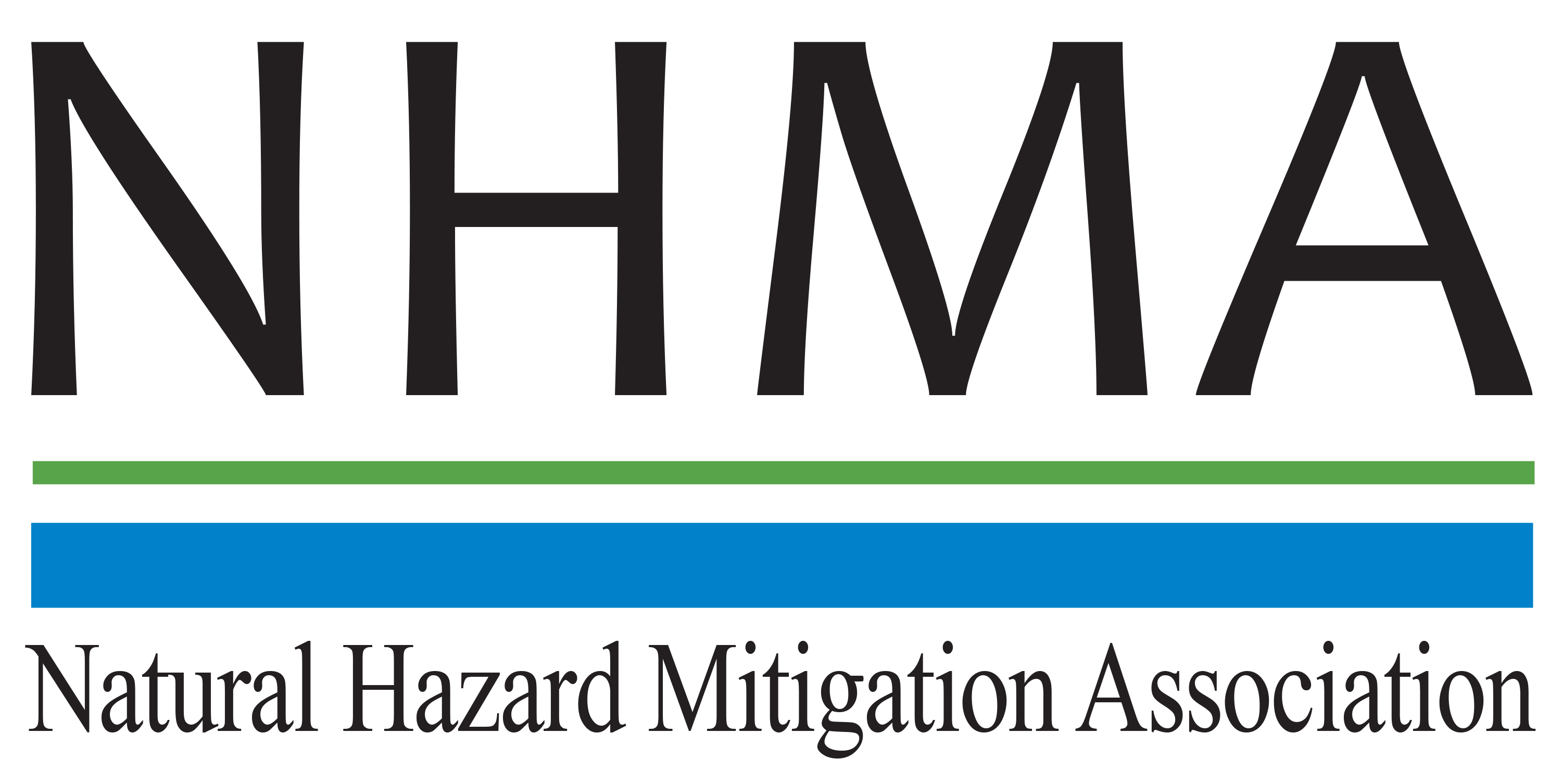 Disaster Risk Reduction (DRR) Ambassador CurriculumParticipant GuideModule 10:Integrating Hazard Mitigation 
into Local PlanningTHE DRR AMBASSADOR CURRICULUM The goal of the DRR Ambassador Curriculum is to facilitate DRR efforts for the whole community by: Engaging in discussion of how disasters can be reduced through local actionSharing insights among local leaders and technical experts to enable the development of cross functional solutionsAcquiring the best-available information, knowledge of best practices, and analytic tools to enable better-informed decisions before, during, and after disastersThere are 24-modules in the curriculum. The “DRR Ambassador Curriculum At-a-Glance” table, located at the end of this document, lists the modules of the Curriculum.  DRR-A CURRICULUM TARGET AUDIENCEThe target audience includes those involved in community development decision-making, such as local community staff, volunteer and stakeholder groups, and federal and state officials.  METHODS OF DELIVERYThere are three delivery methods by which you may be able to complete modules in the DRR-A Curriculum:  via webinars hosted by NHMA or partner organizations; presented in conferences and/or classrooms by qualified DRR-A Curriculum instructor(s); or downloadable for individual study from the NHMA website. Watch the NHMA website for announcements about webinars and workshops that include the module(s) in which you are interested.CERTIFICATES Certificates of Completion may be awarded by NHMA to participants who successfully complete NHMA-sponsored DRR Ambassador modules by attending and passing a short post-test. Certificates of Attendance may be awarded to participants who attend but choose not to take the post-test may be issued a Certificate of Attendance.  A Disaster Risk Reduction Ambassador Certificate will be awarded to individuals who successfully complete all 24 modules.  Ask your certifying boards about acceptance of NHMA DRR-A certificates for continuing education credits.  MODULE 10 – INTEGRATING HAZARD MITIGATION INTO LOCAL PLANNINGThe Learning Objectives for this module are:List references for FEMA hazard mitigation plan requirementsDescribe the concept of a safe growth audit and how it can be applied in the local communityDescribe ways to integrate hazard mitigation throughout the community’s planning processList common barriers to integration of hazard mitigation in the planning process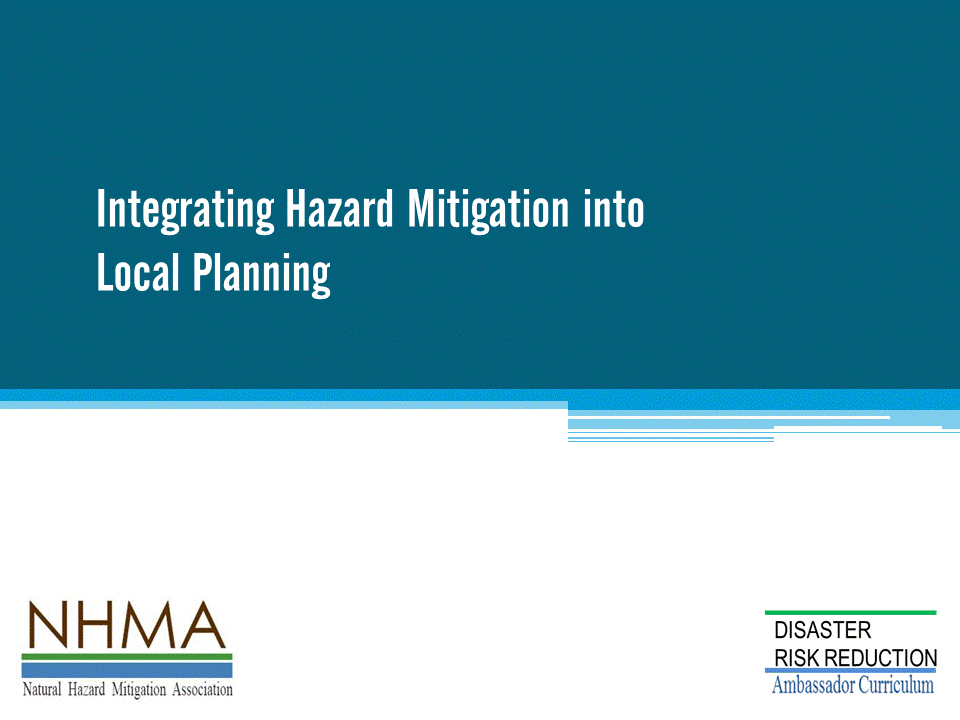 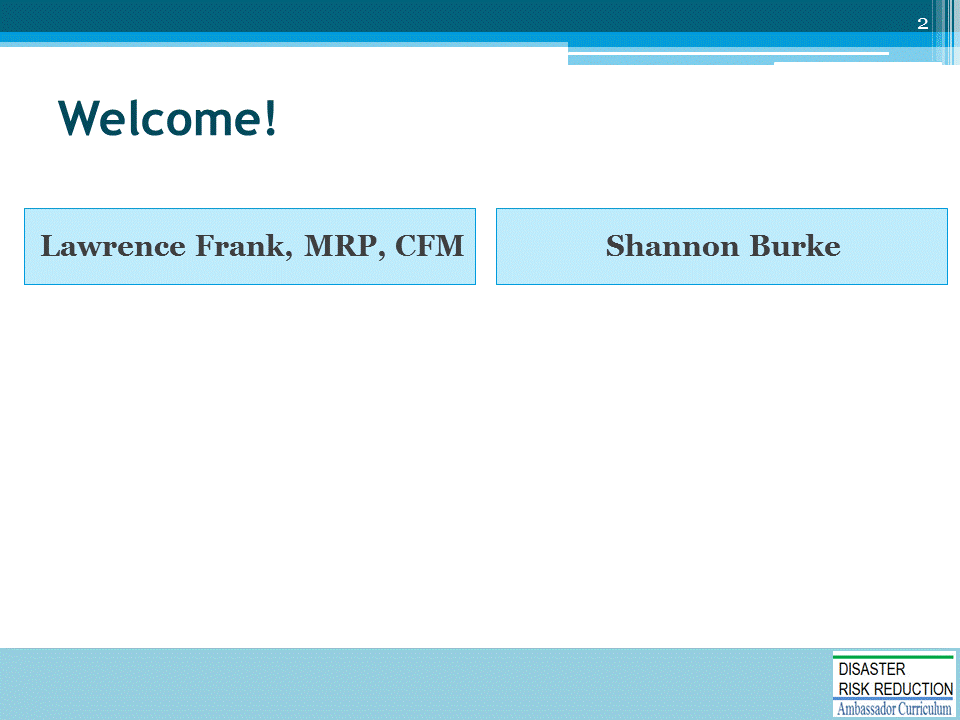 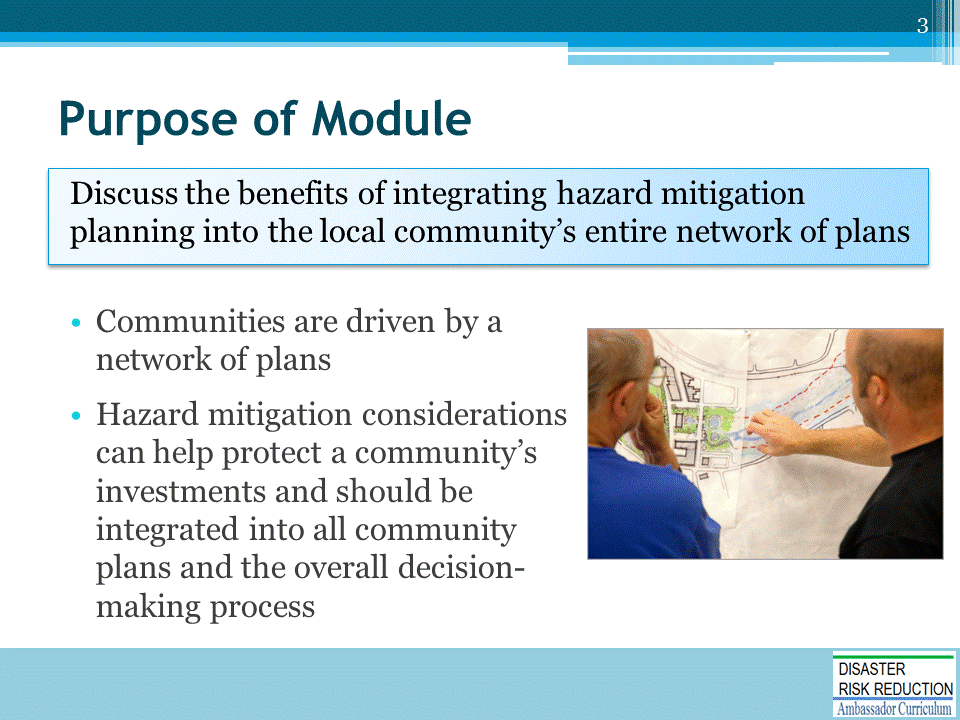 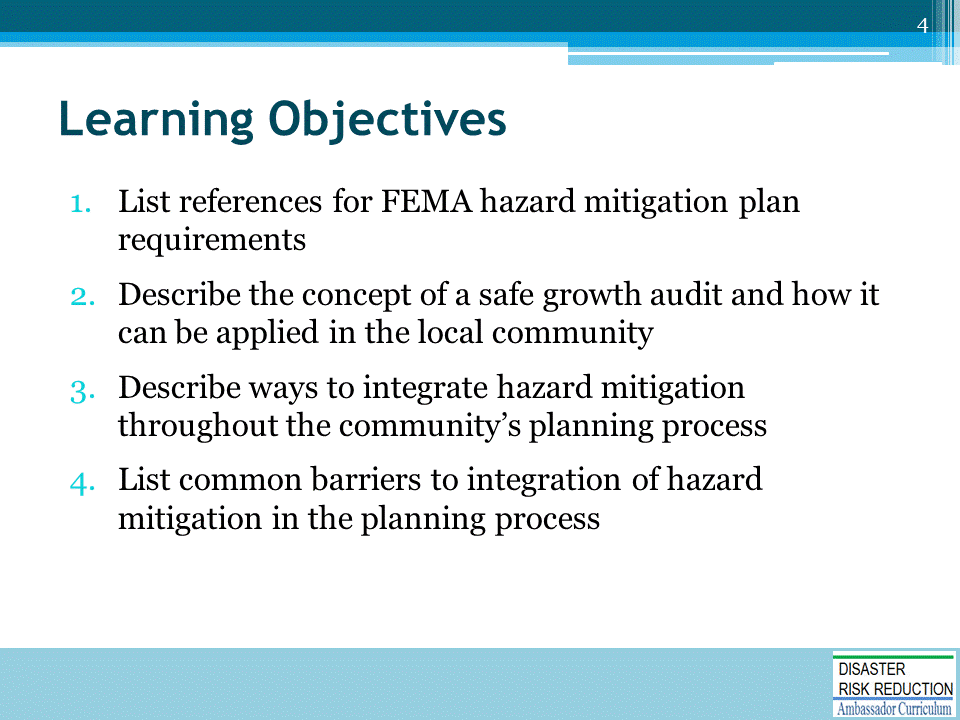 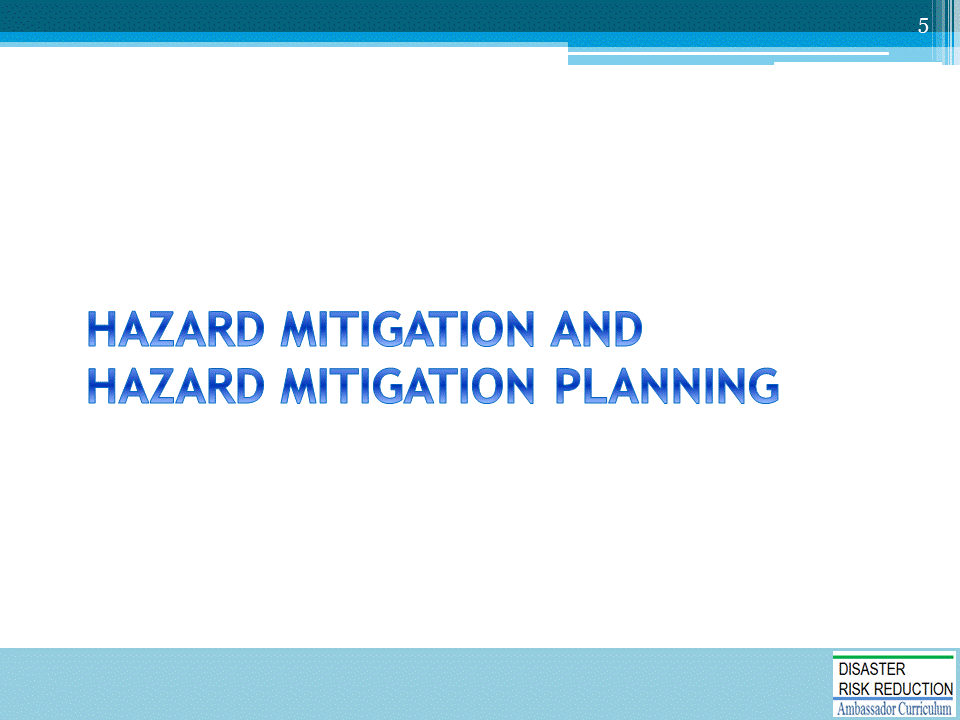 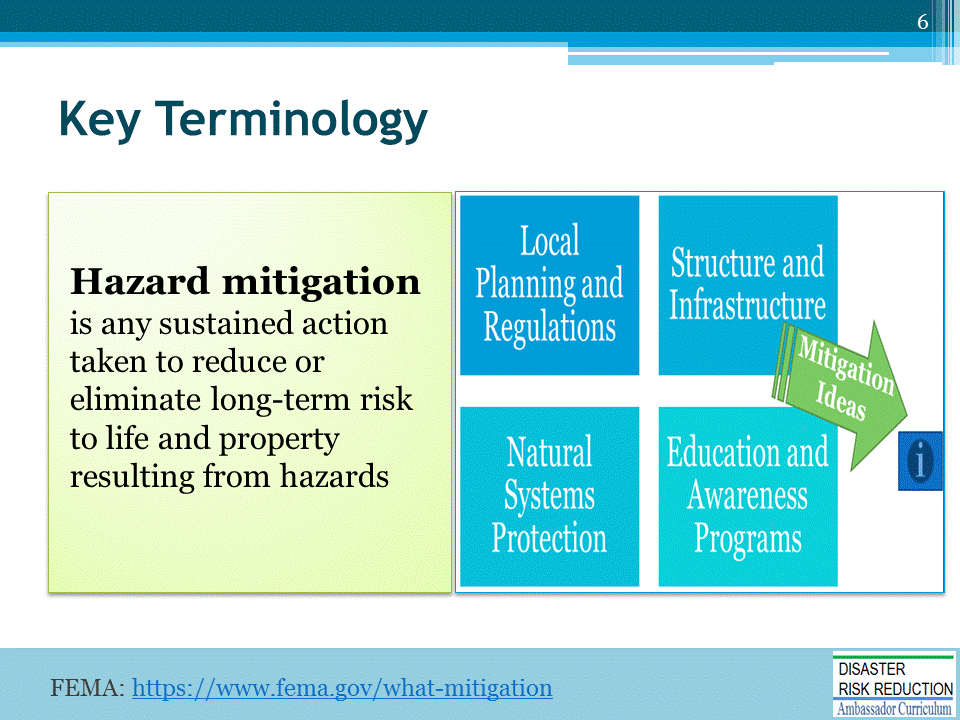 Source: https://www.fema.gov/what-mitigation  FEMA document, Mitigation Ideas: A Resource for Reducing Risk to Natural Hazards: https://www.fema.gov/media-library-data/20130726-1904-25045-0186/fema_mitigation_ideas_final508.pdf  Website: Beyond the Basics: Best Practices in Local Mitigation Planning: http://mitigationguide.org/task-6/mitigation-actions/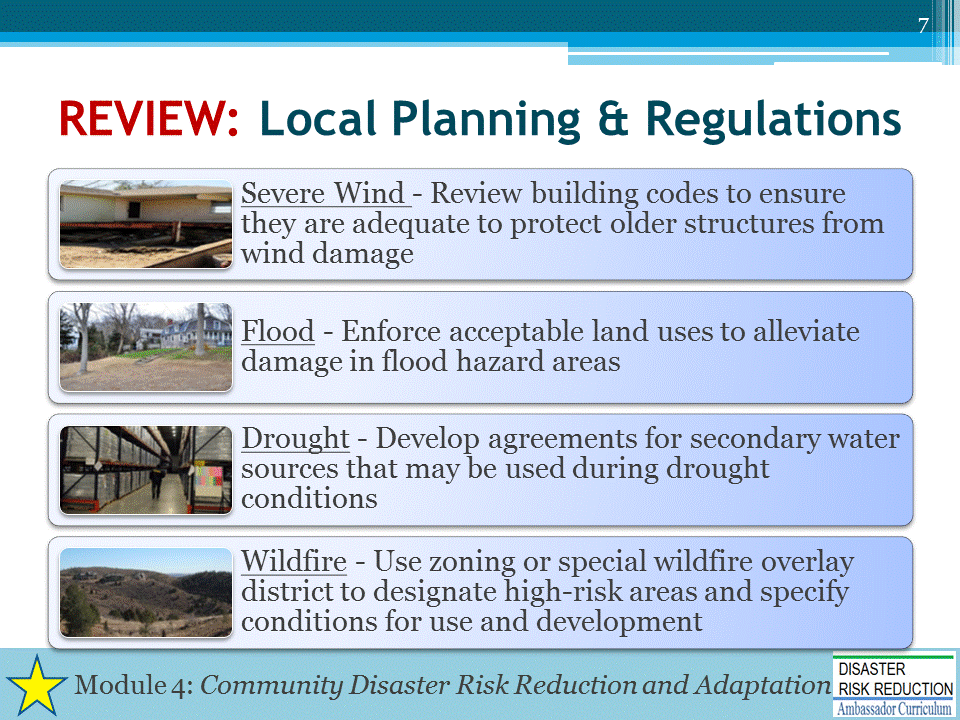 FEMA photos: https://www.fema.gov/media-library/assets/images/54993https://www.fema.gov/media-library/assets/images/67042https://www.fema.gov/media-library/assets/images/90937https://www.fema.gov/media-library/assets/images/96452 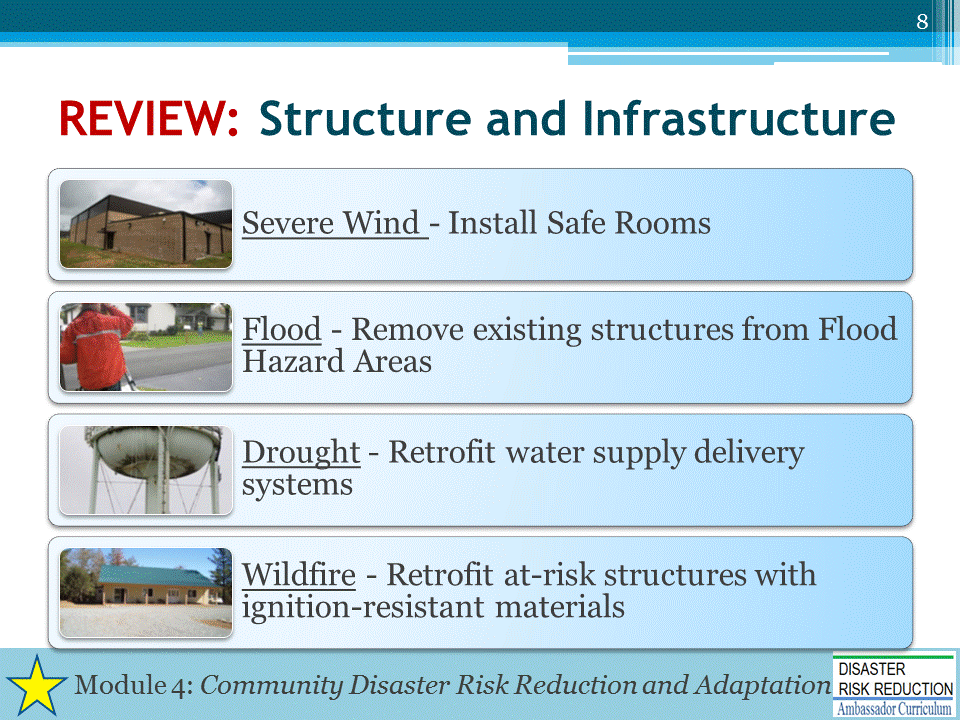 FEMA photos: https://www.fema.gov/media-library/assets/images/96497 https://www.fema.gov/media-library/assets/images/56239 https://www.fema.gov/media-library/assets/images/69590https://www.fema.gov/media-library/assets/documents/111784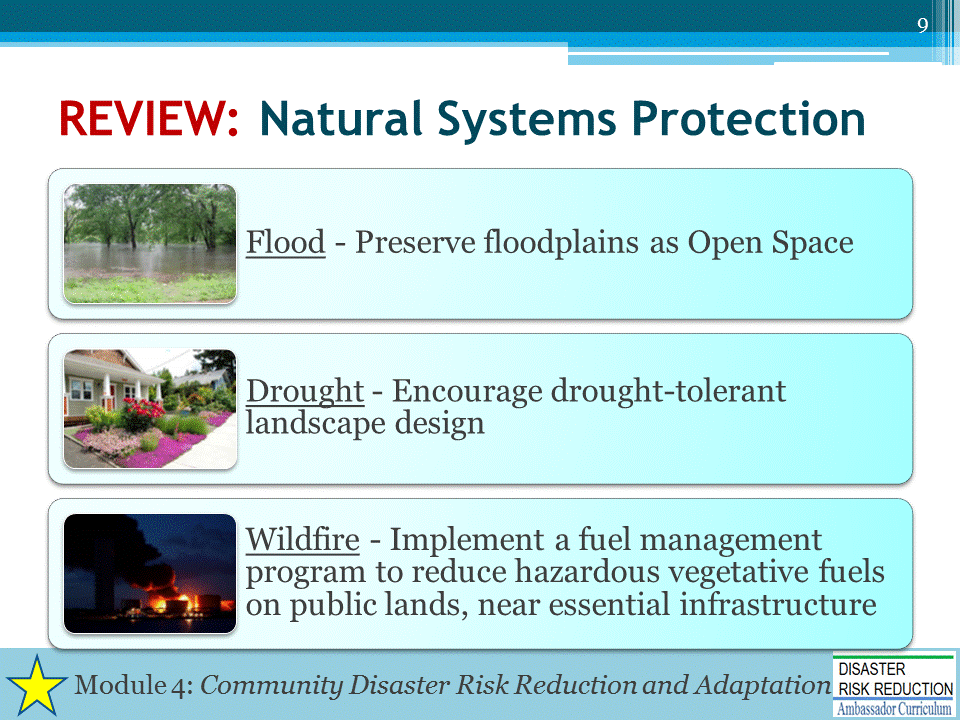 FEMA photos: https://www.fema.gov/media-library/assets/images/41557 https://www3.epa.gov/watersense/docs/water-efficient_landscaping_508.pdfhttps://www.fema.gov/media-library/assets/images/41209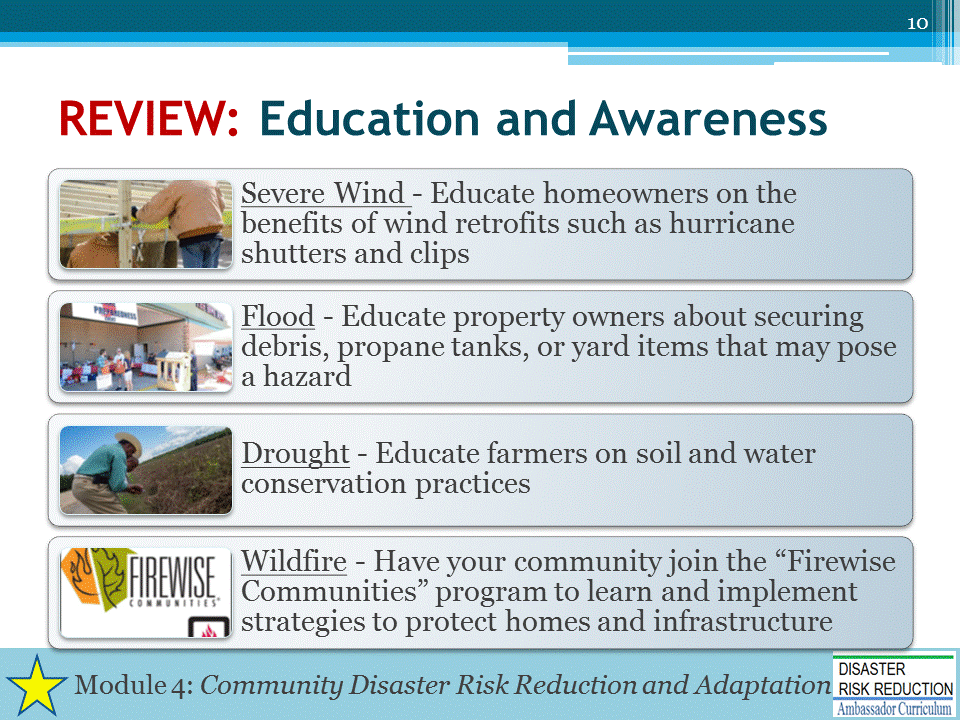 FEMA photos: https://www.fema.gov/media-library/assets/images/69506https://www.fema.gov/media-library/assets/images/72208 https://www.fema.gov/media-library/assets/images/123745http://www.firewise.org/ 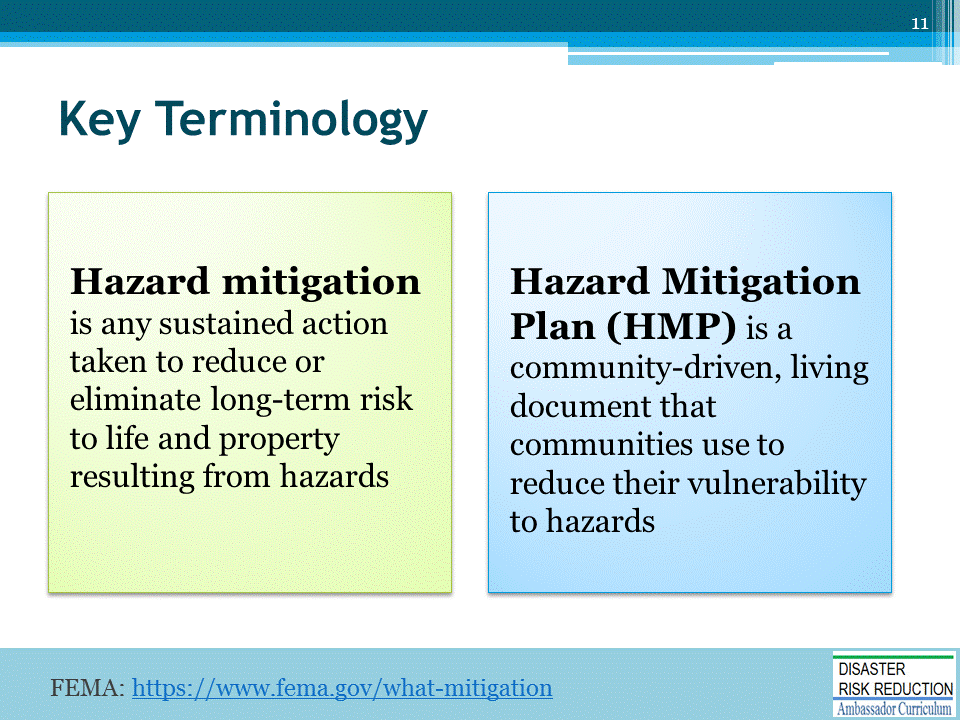 Source: https://www.fema.gov/what-mitigation  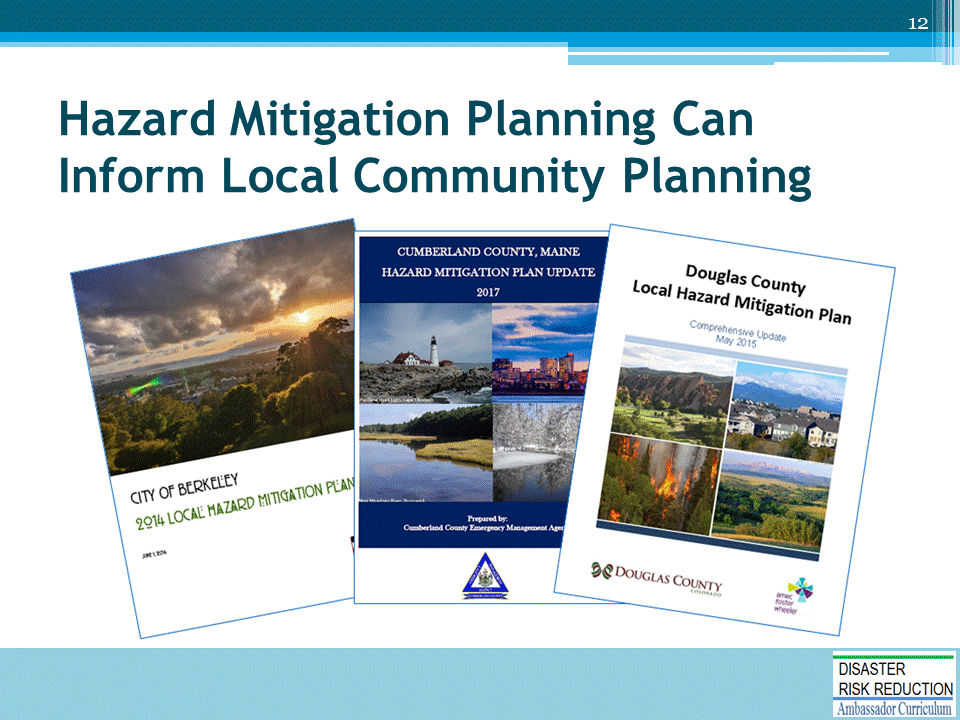 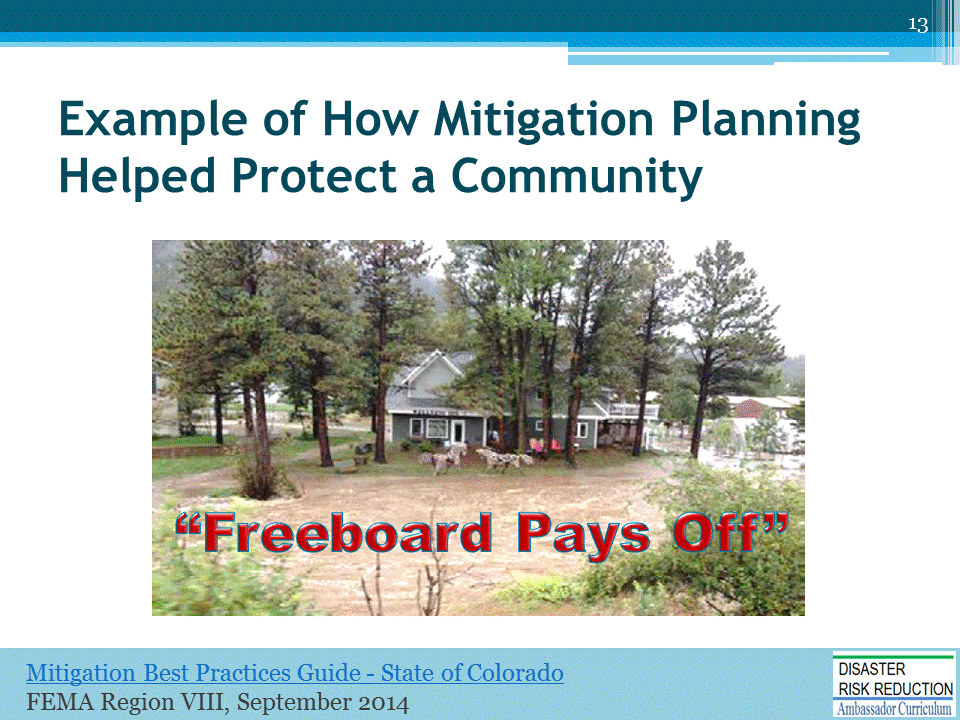 This is an example of how adhering to good mitigation planning practices can help protect individuals can be found in the story of a business owner in Estes Park, CO.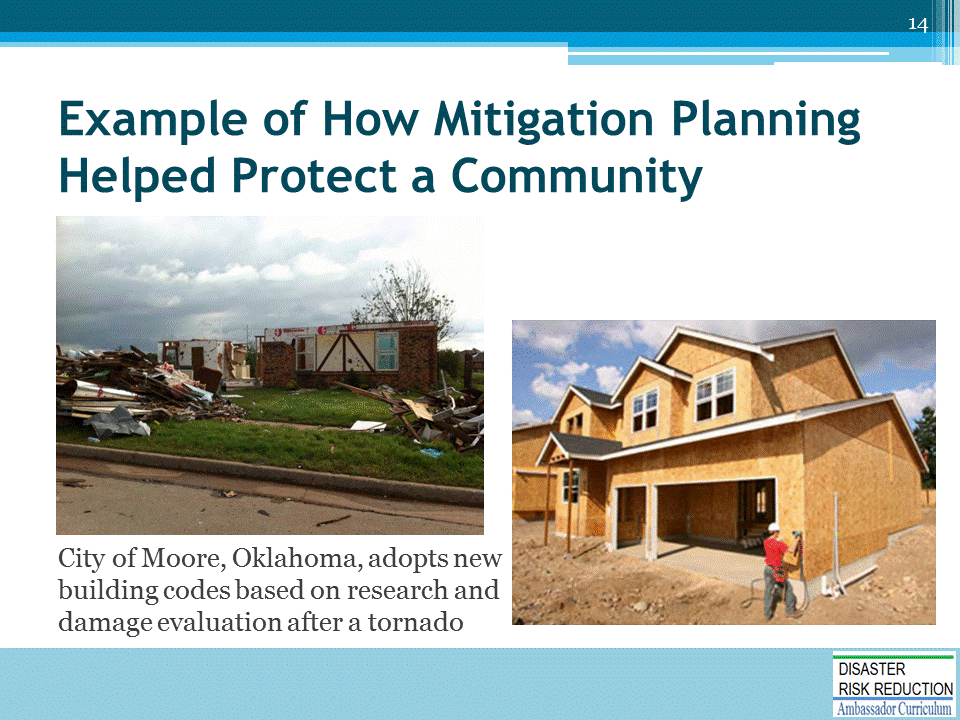 City of Moore Website:  “City Adopts New Building Codes, First in the Nation”: https://www.cityofmoore.com/node/2111 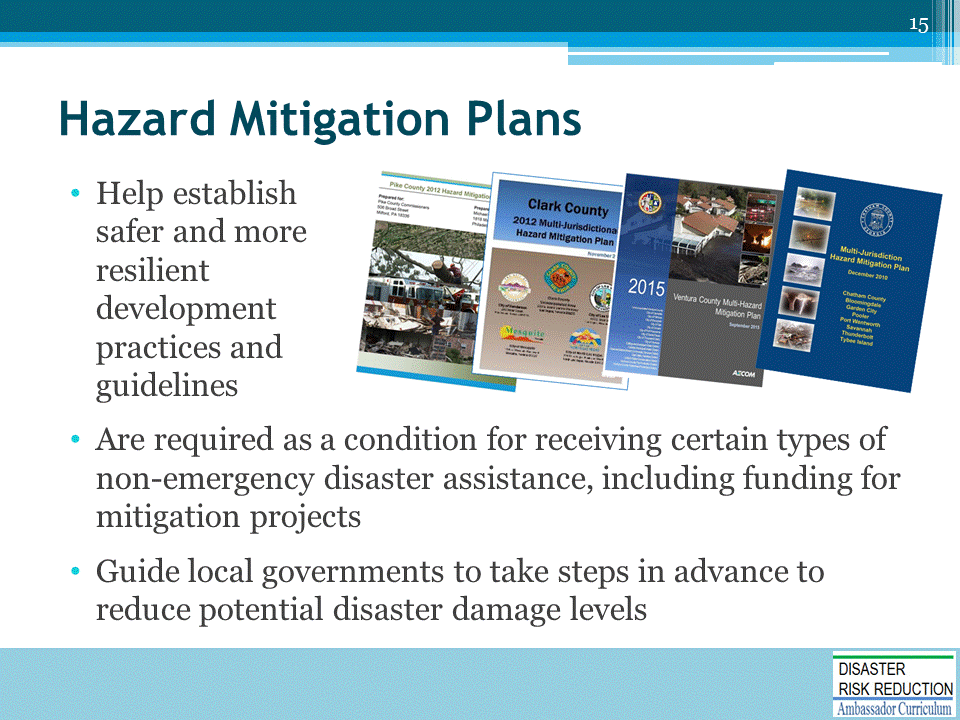 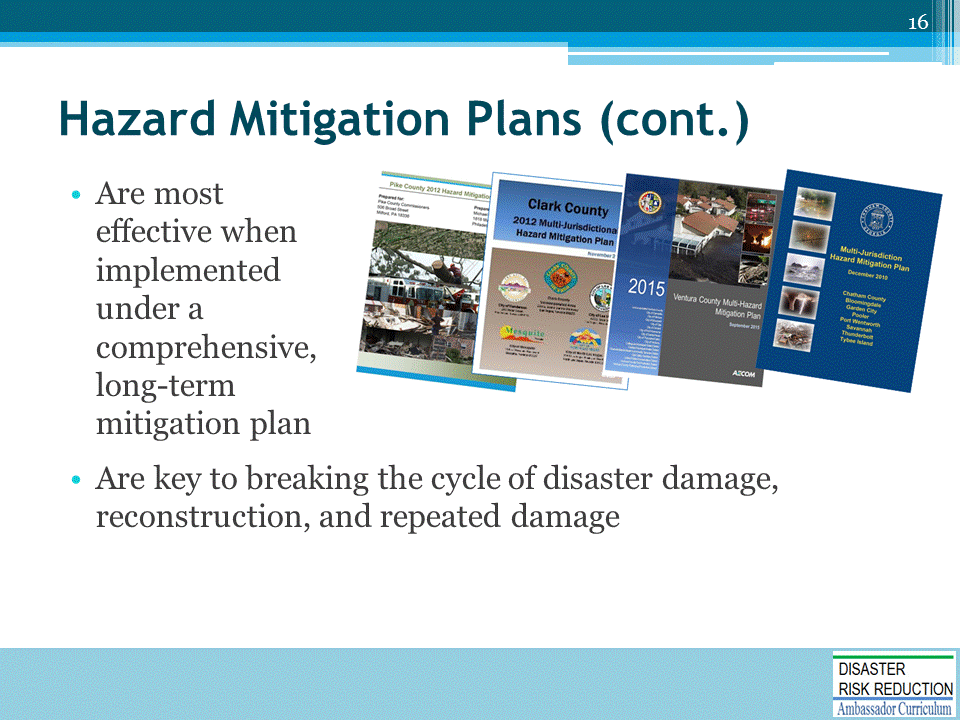 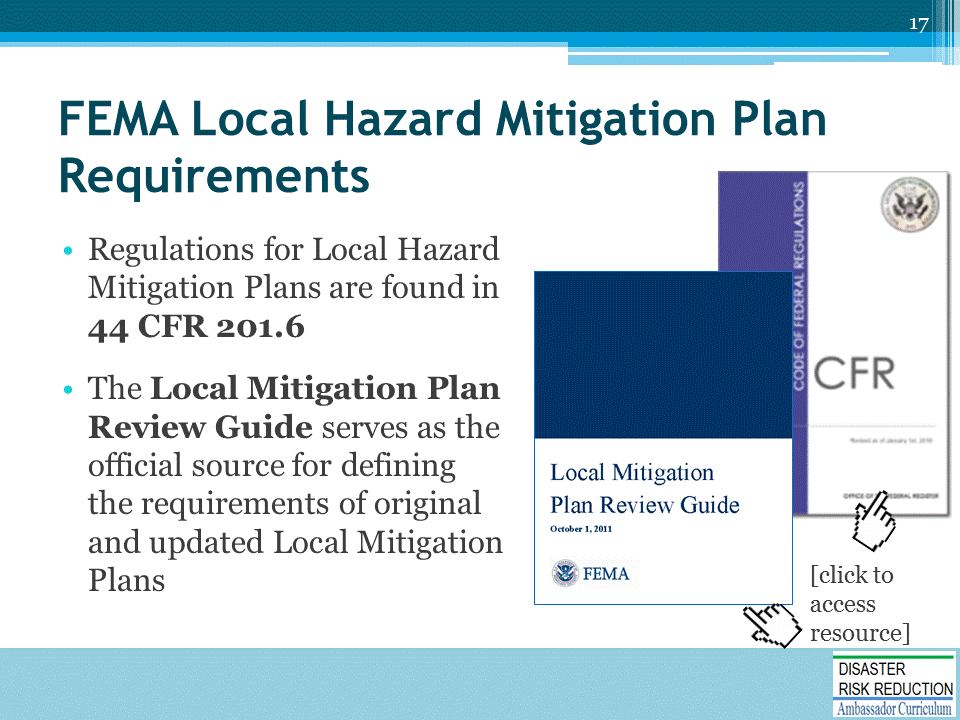 Local Mitigation Plan Review Guide:  https://www.fema.gov/media-library-data/20130726-1809-25045-7498/plan_review_guide_final_9_30_11.pdf   44 CFR 201.6: https://www.gpo.gov/fdsys/pkg/CFR-2010-title44-vol1/pdf/CFR-2010-title44-vol1-sec201-6.pdf  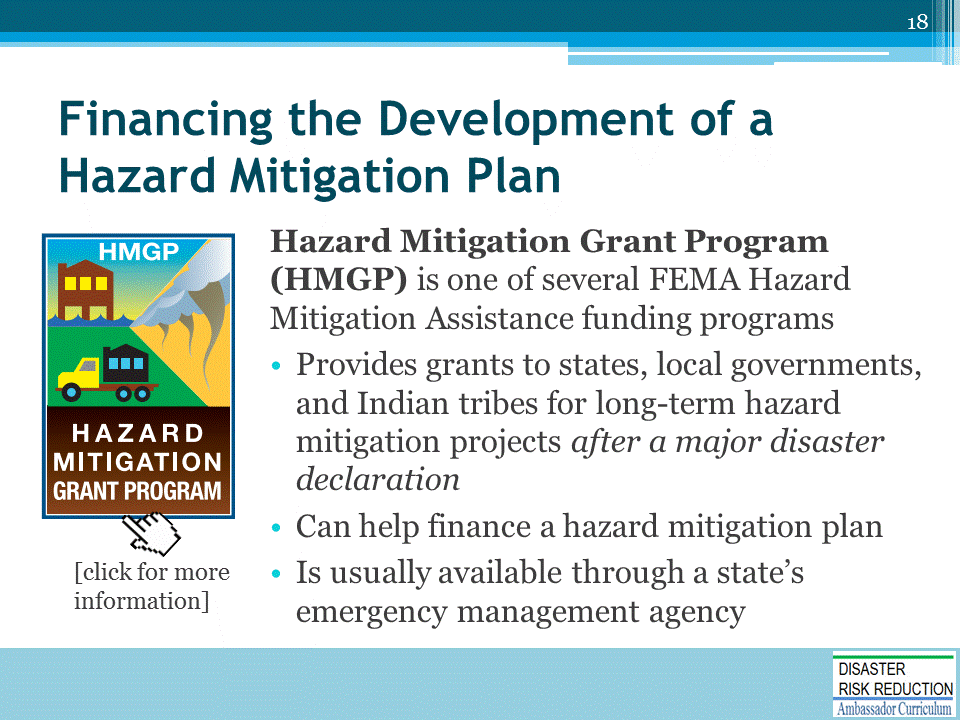 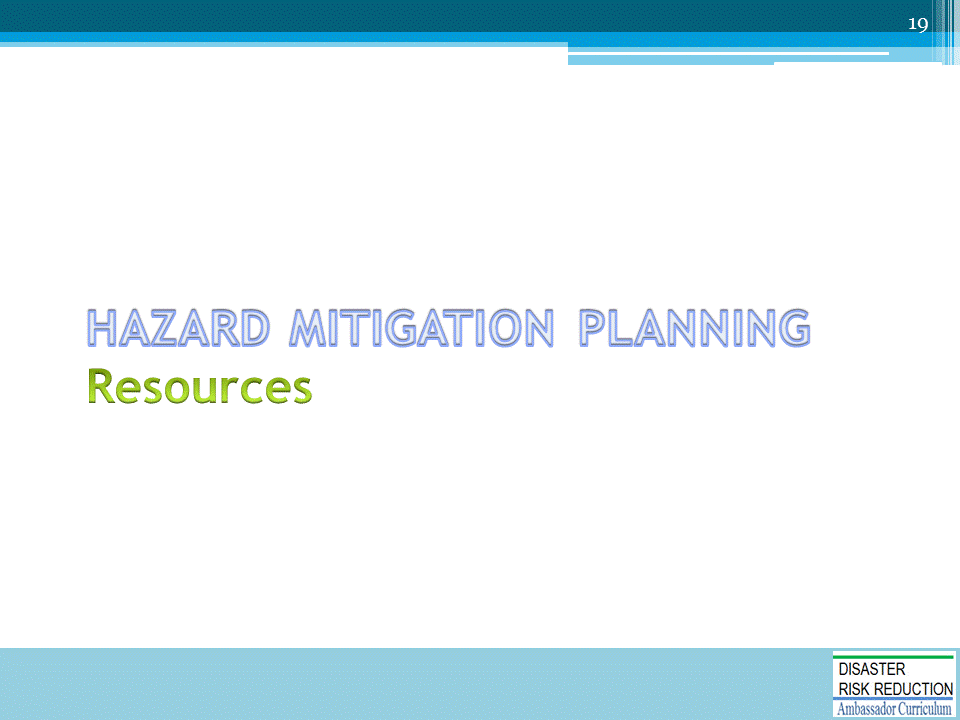 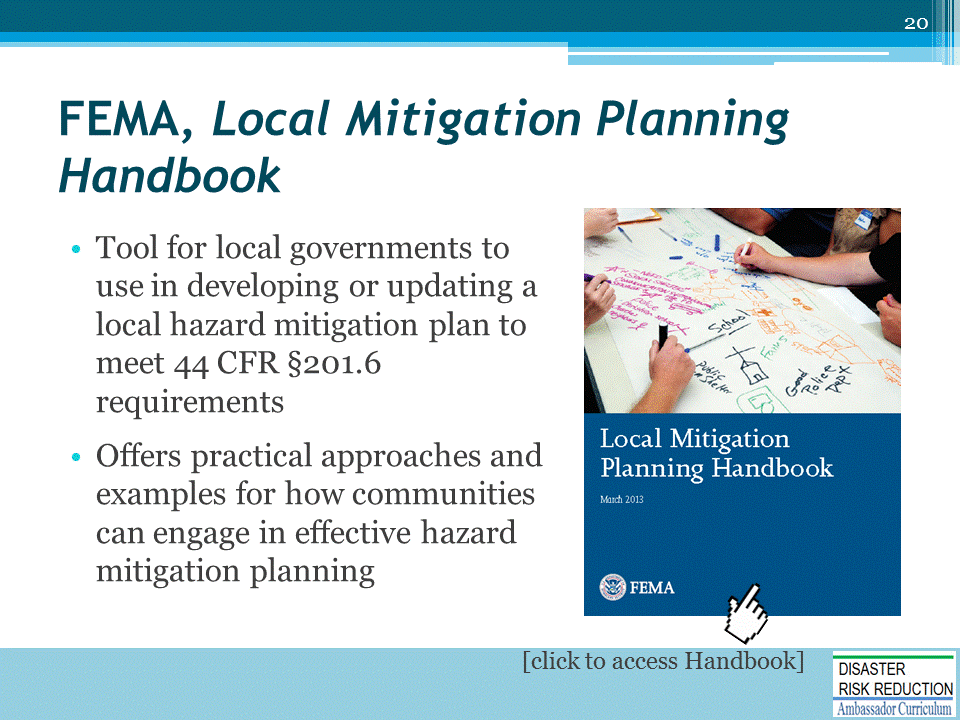 Local Mitigation Planning Handbook: https://www.fema.gov/media-library-data/20130726-1910-25045-9160/fema_local_mitigation_handbook.pdf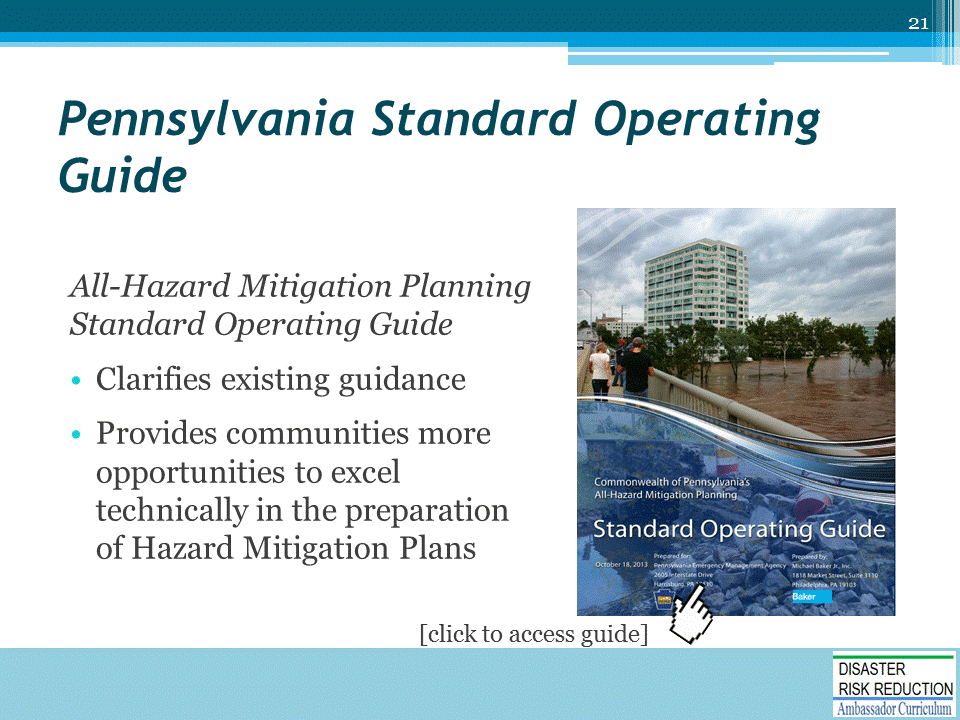 STATE-SPECIFIC GUIDEAll-Hazard Mitigation Planning Standard Operating Guide
http://www.pema.pa.gov/responseandrecovery/Disaster-Assistance/Documents/PA HMP Standard Operating Guide.pdf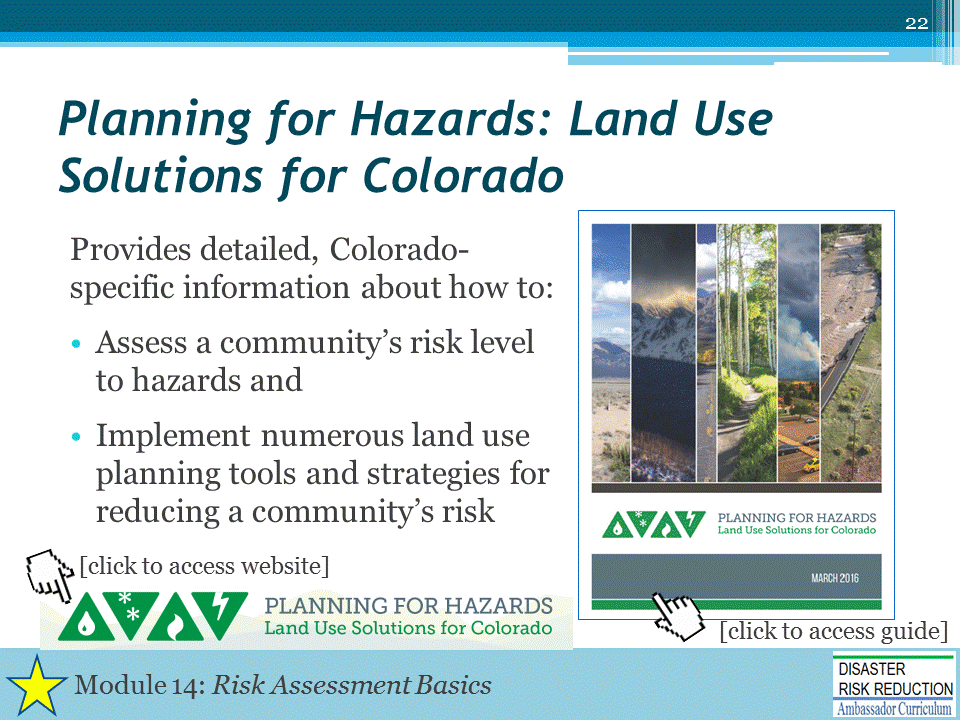 STATE-SPECIFIC GUIDEPlanning for Hazards: Land Use Solutions for Colorado: https://www.planningforhazards.com/sites/planningforhazards.com/files/document/pdf/Planning%20for%20Hazards%20Full%20Guide_0.pdf  Planning for Hazards website: https://www.planningforhazards.com/home 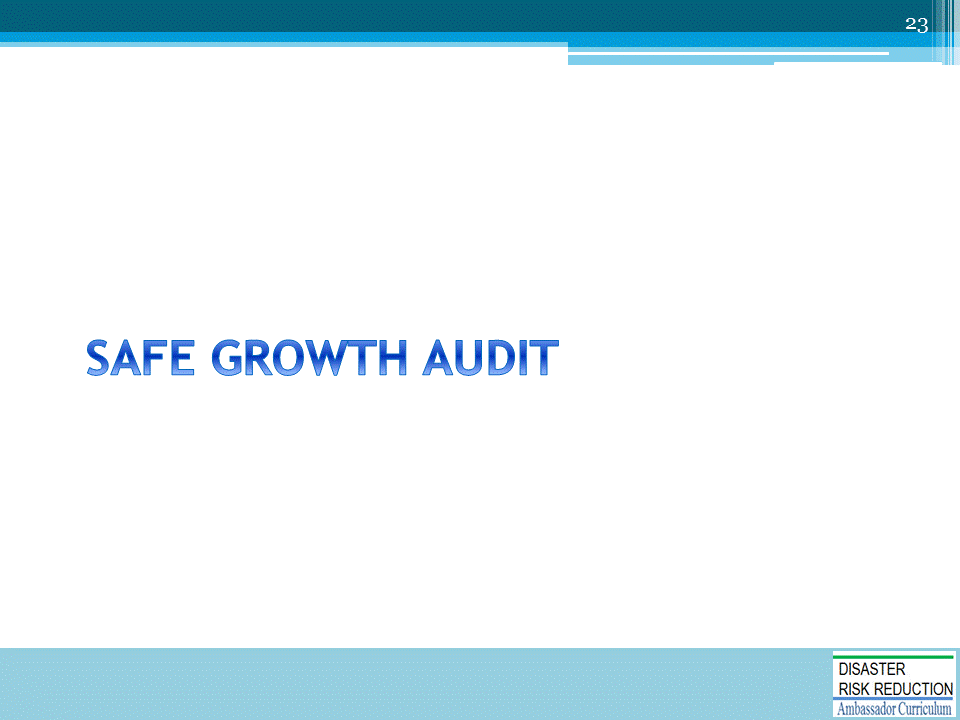 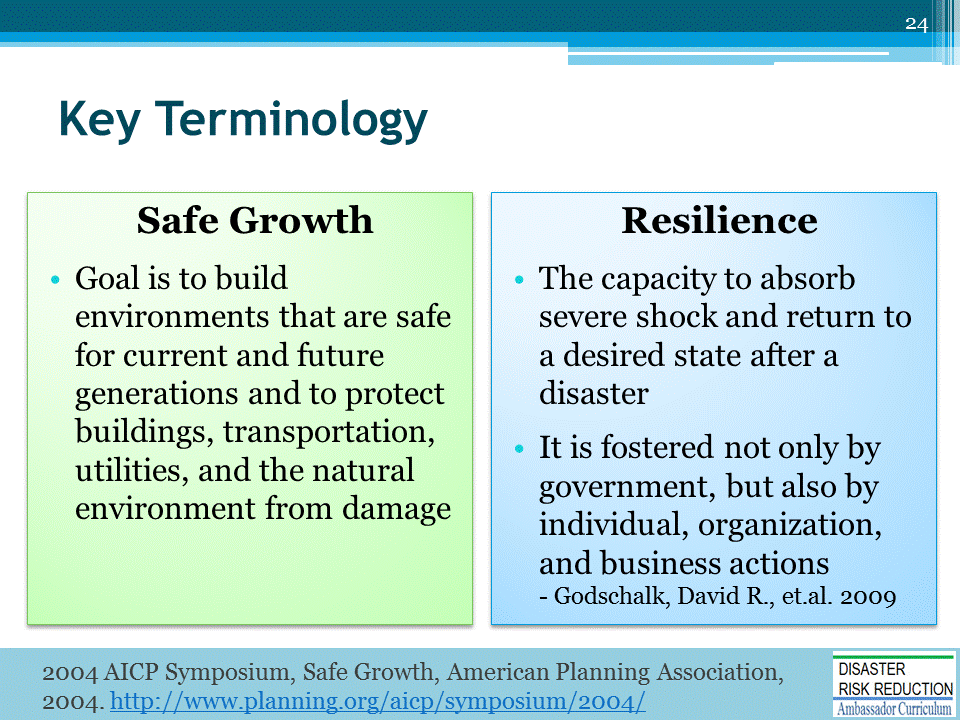 Safe Growth Source: 2004 AICP Symposium, Safe Growth, American Planning Association, 2004. http://www.planning.org/aicp/symposium/2004/  ResilienceGodschalk, David R., et.al. 2009. “Estimating the Value of Foresight: Aggregate Analysis of Natural Hazard Mitigation Benefits and Costs.” Journal of Environmental Planning and Management 52(6):739-56.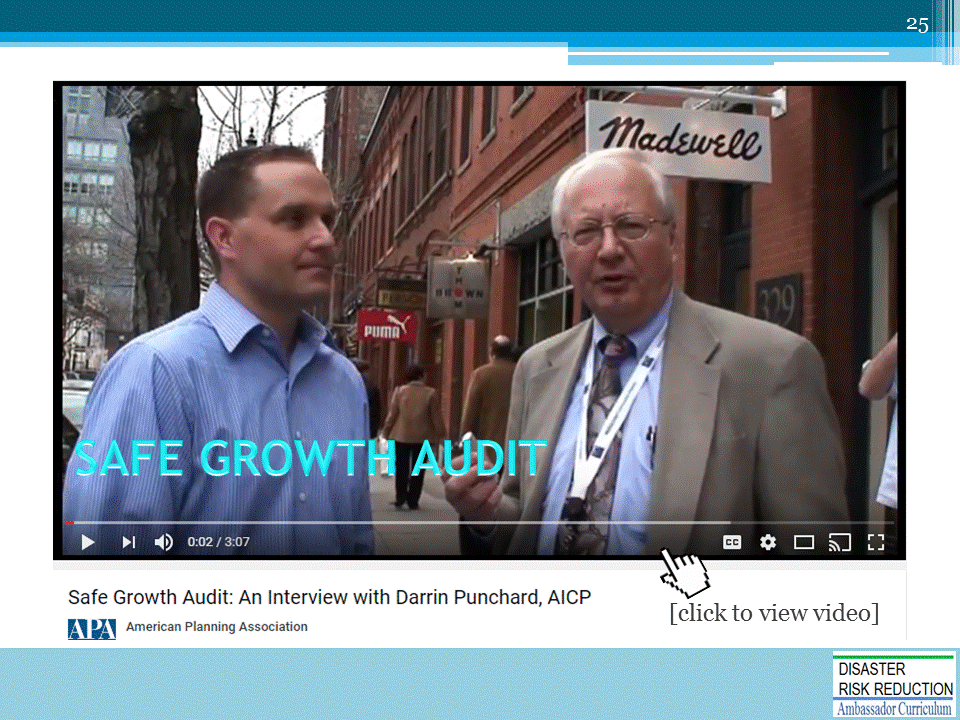 Safe Growth Audit: An Interview with Darrin Punchard, AICP: https://www.youtube.com/watch?v=xgChq1v9pVE  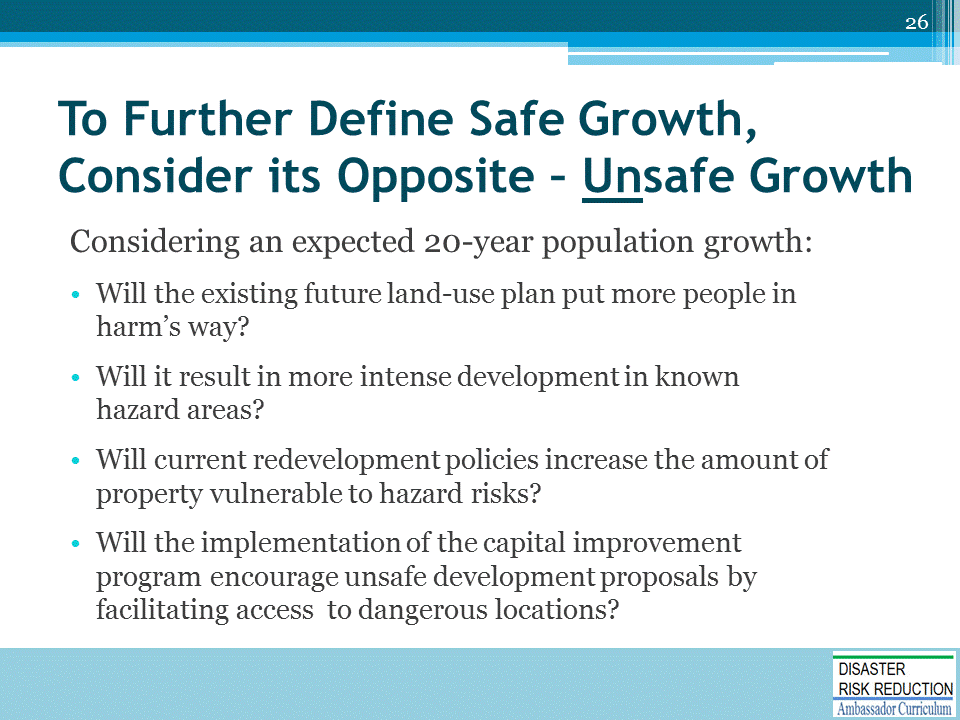 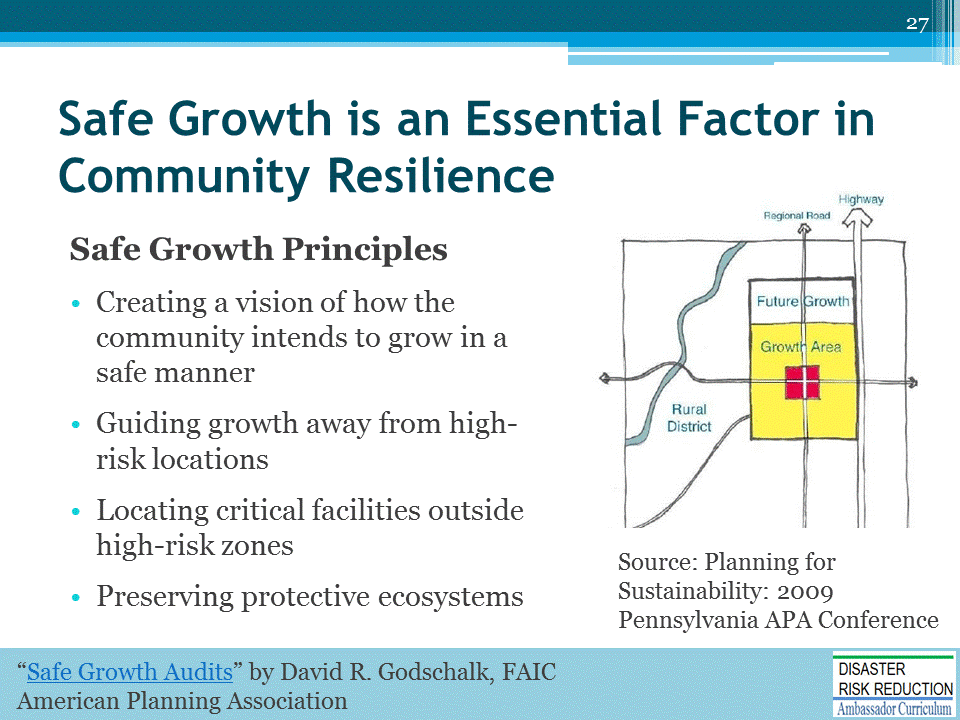 Planning for Sustainability: 2009 Pennsylvania APA Conference: https://www.slideshare.net/wrtdesign/planning-for-sustainability-2009-pennsylvania-apa-conference-2113506 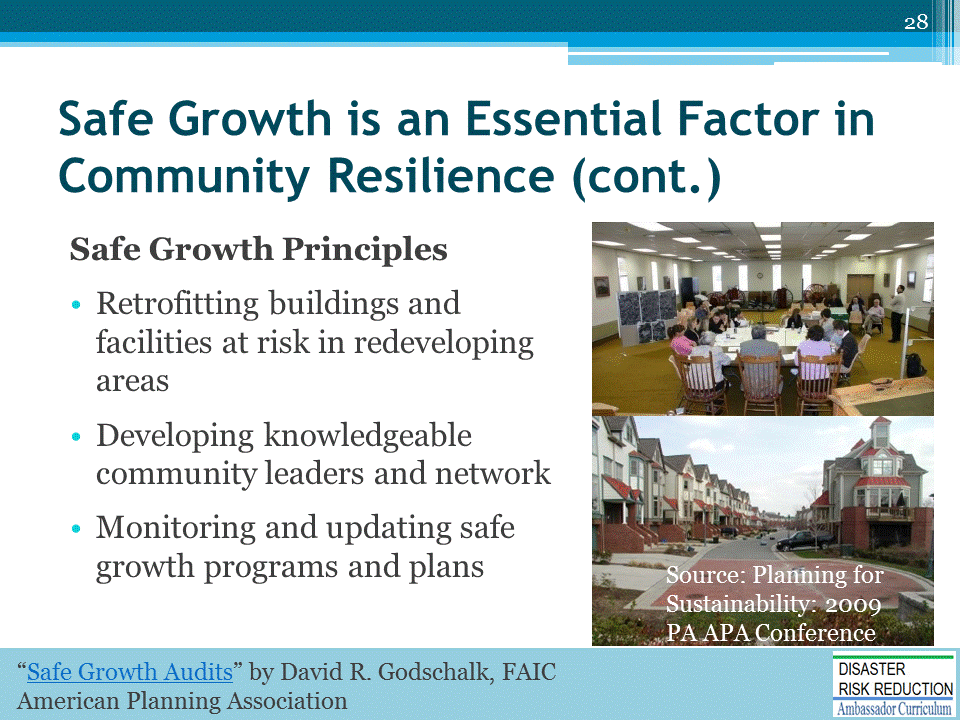 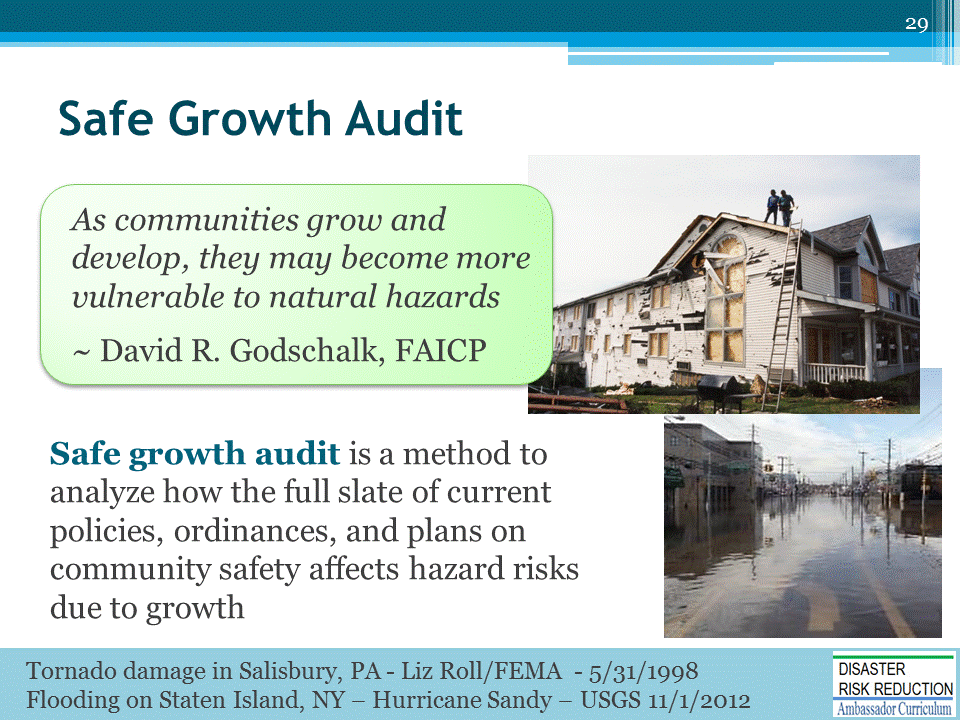 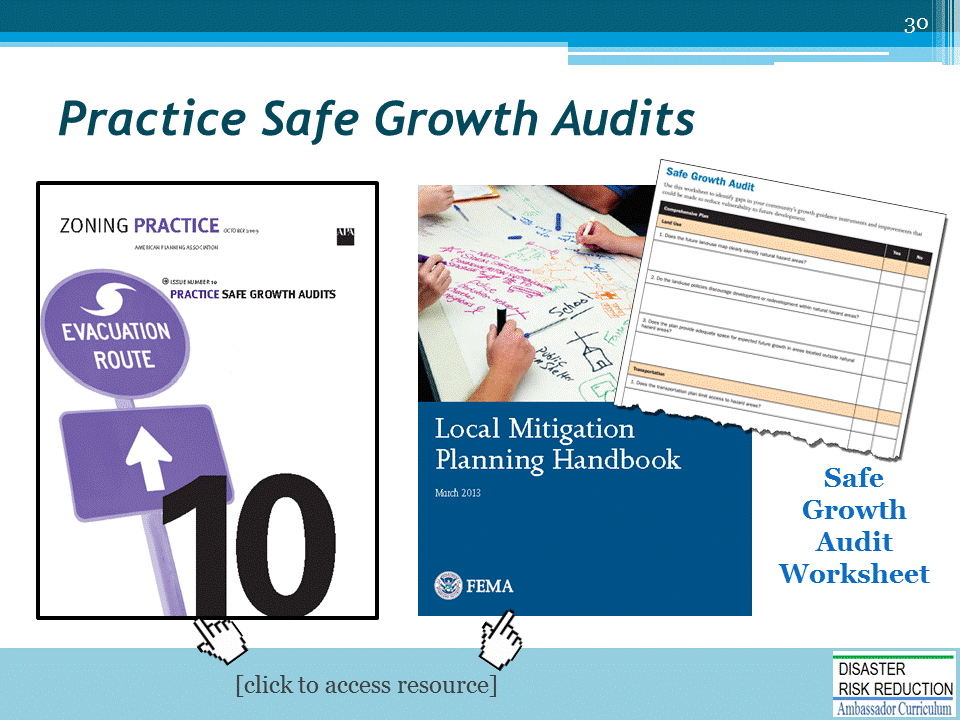 APA’s Practice Safe Growth Audits, by David R. Godschalk, FAICP, gives the community a comprehensive, concise evaluation of the extent to which local communities are positioned to grow safely relative to natural hazards (http://planning-org-uploaded-media.s3.amazonaws.com/legacy_resources/zoningpractice/open/pdf/oct09.pdf). The APA Zoning Practice is available for free on APA’s website: https://www.planning.org/  FEMA’s Local Mitigation Handbook has a worksheet (page A-23) that communities can use to identify gaps in growth guidance instruments and assess improvements that can be made to reduce vulnerability to future development. (https://www.fema.gov/media-library-data/20130726-1910-25045-9160/fema_local_mitigation_handbook.pdf) 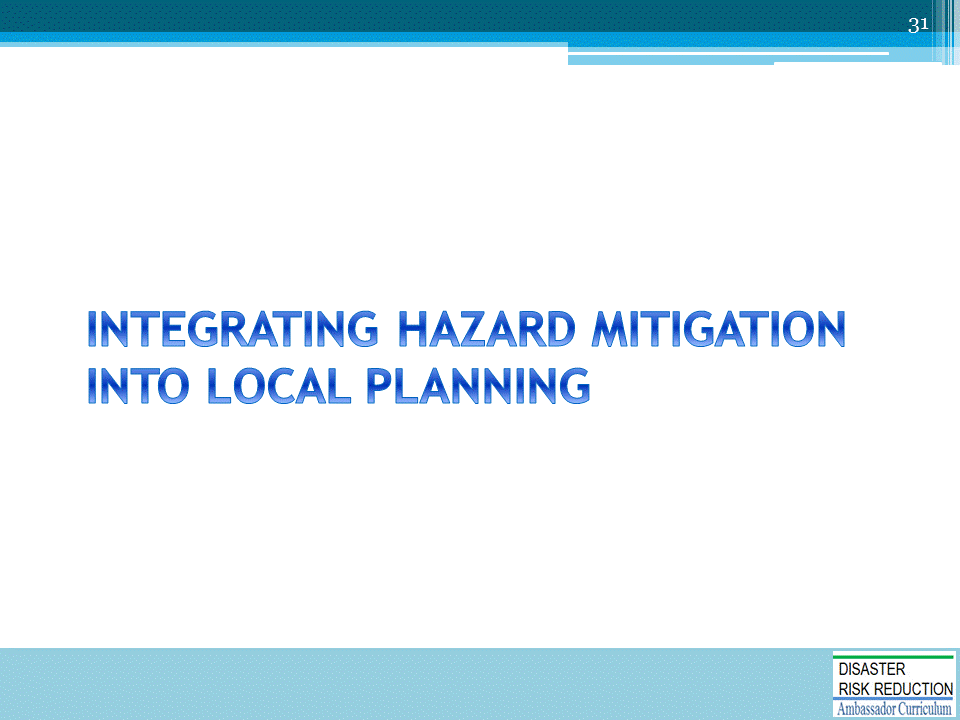 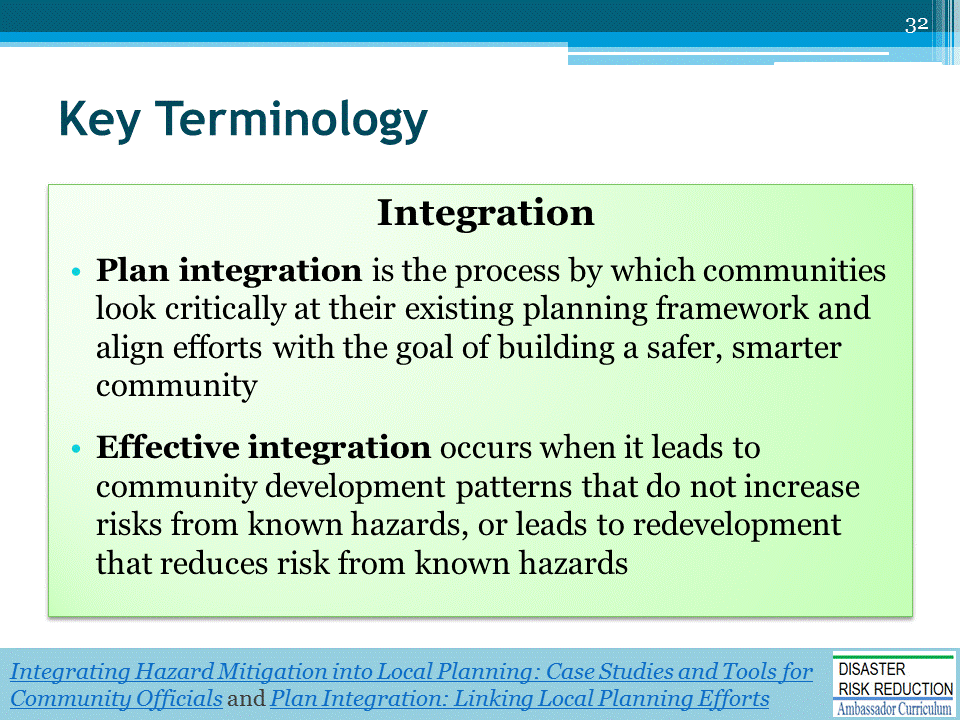 Integrating Hazard Mitigation into Local Planning: Case Studies and Tools for Community Officials (March 2013) 
https://www.fema.gov/media-library-data/20130726-1908-25045-0016/integrating_hazmit.pdf  FEMA’s Plan Integration: Linking Local Planning Efforts   
https://www.fema.gov/media-library-data/1440522008134-ddb097cc285bf741986b48fdcef31c6e/R3_Plan_Integration_0812_508.pdf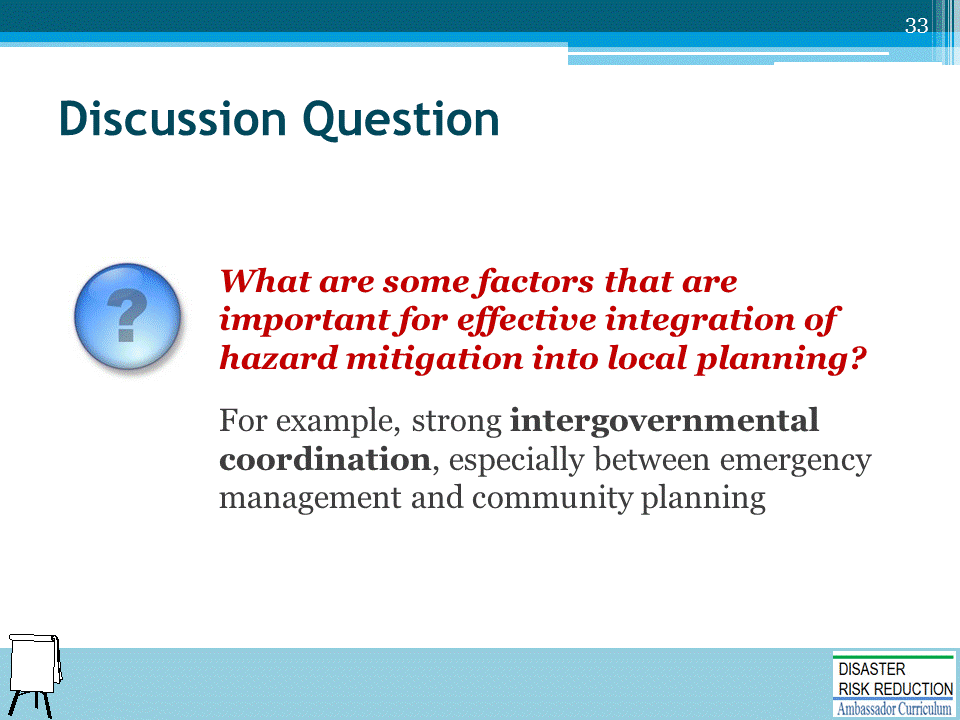 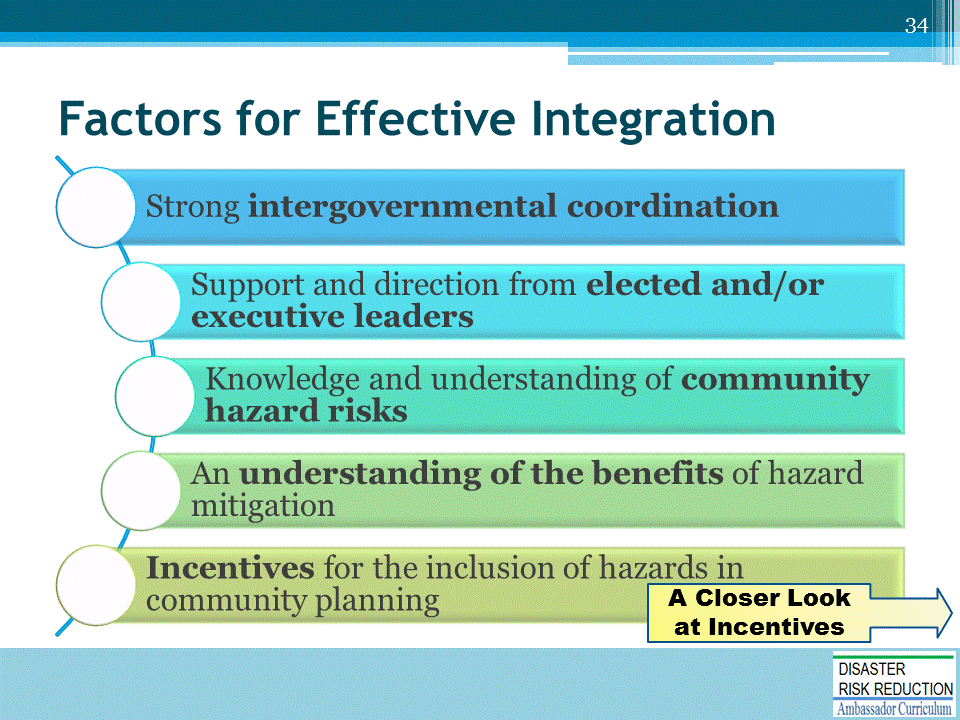 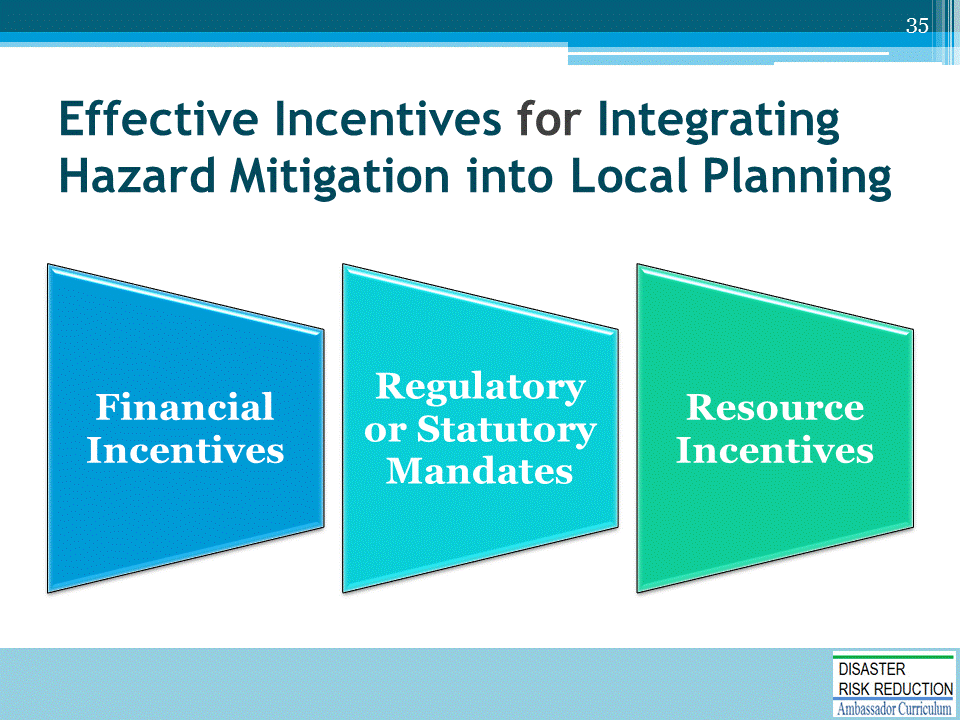 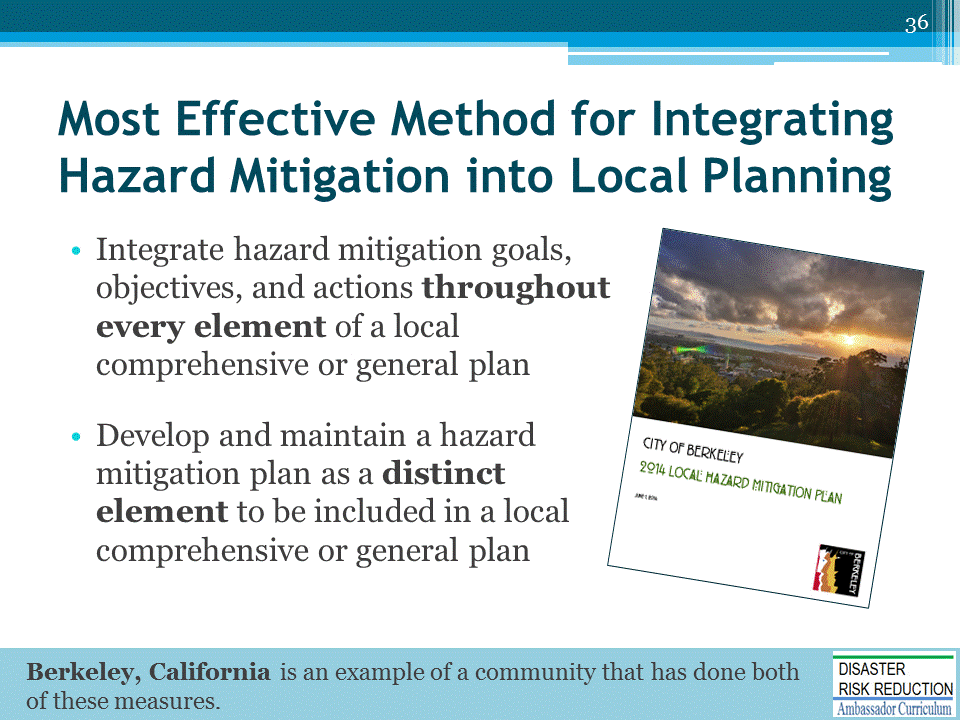 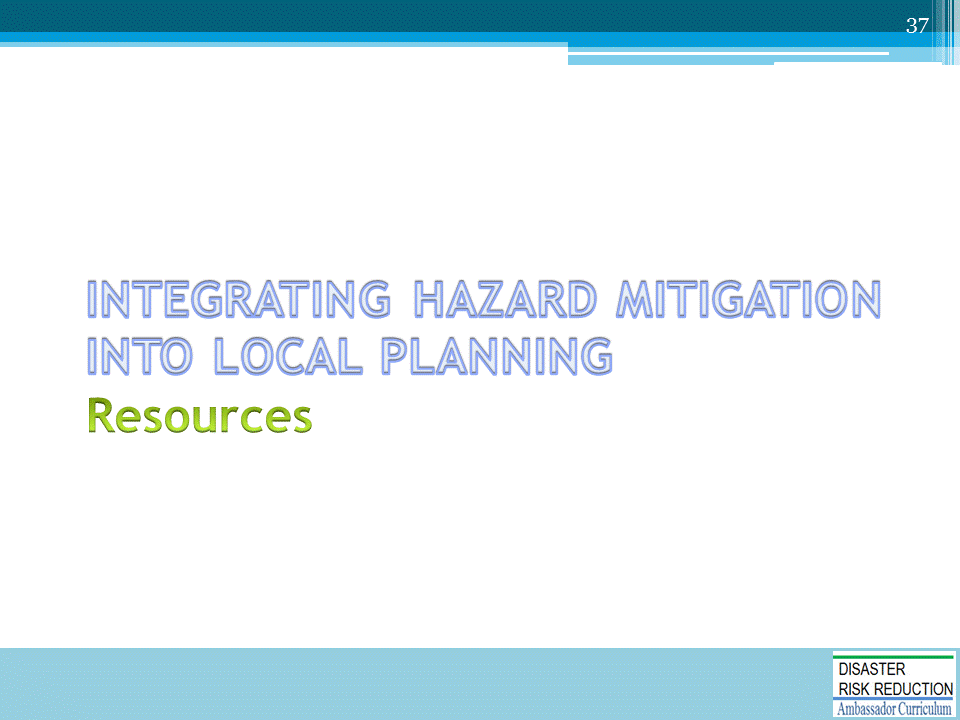 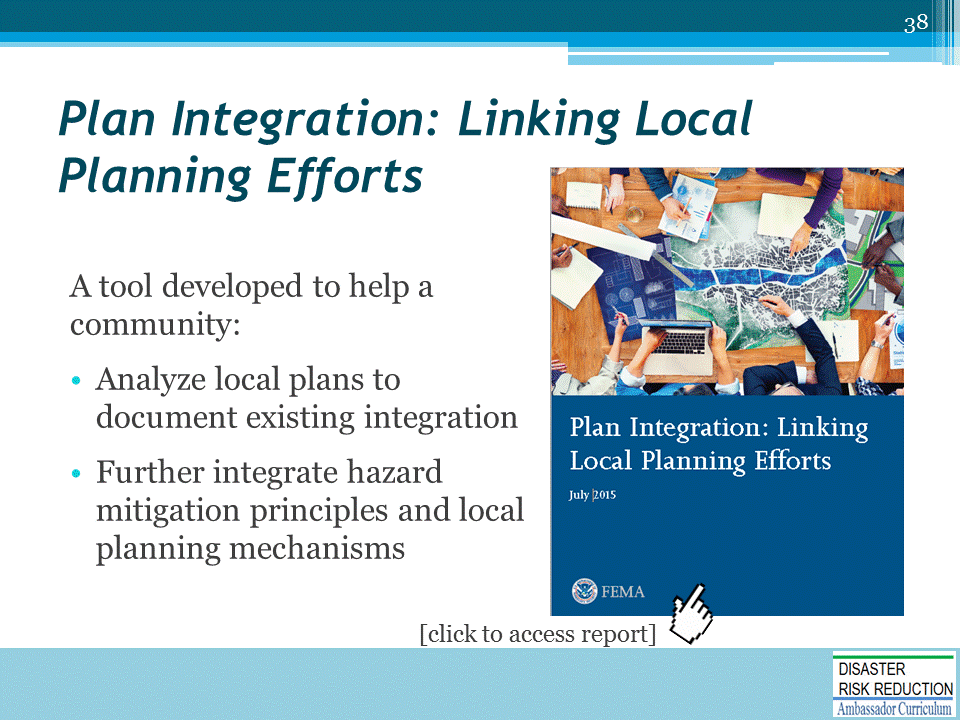 FEMA, Plan Integration: Linking Local Planning Efforts (https://www.fema.gov/media-library-data/1440522008134-ddb097cc285bf741986b48fdcef31c6e/R3_Plan_Integration_0812_508.pdf)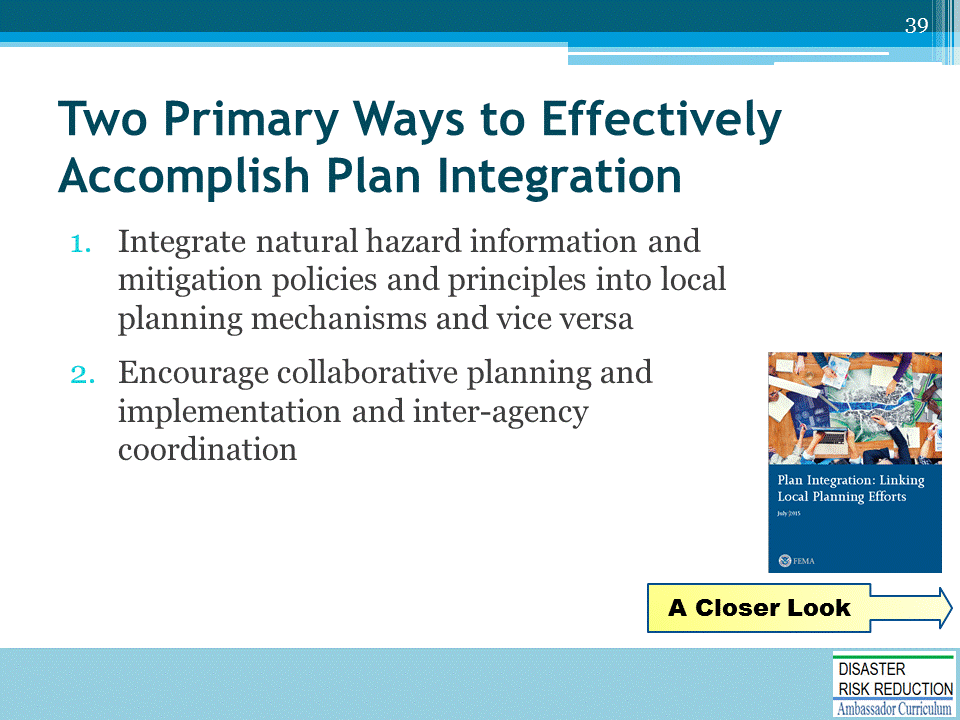 Source: FEMA, Plan Integration: Linking Local Planning Efforts (https://www.fema.gov/media-library-data/1440522008134-ddb097cc285bf741986b48fdcef31c6e/R3_Plan_Integration_0812_508.pdf)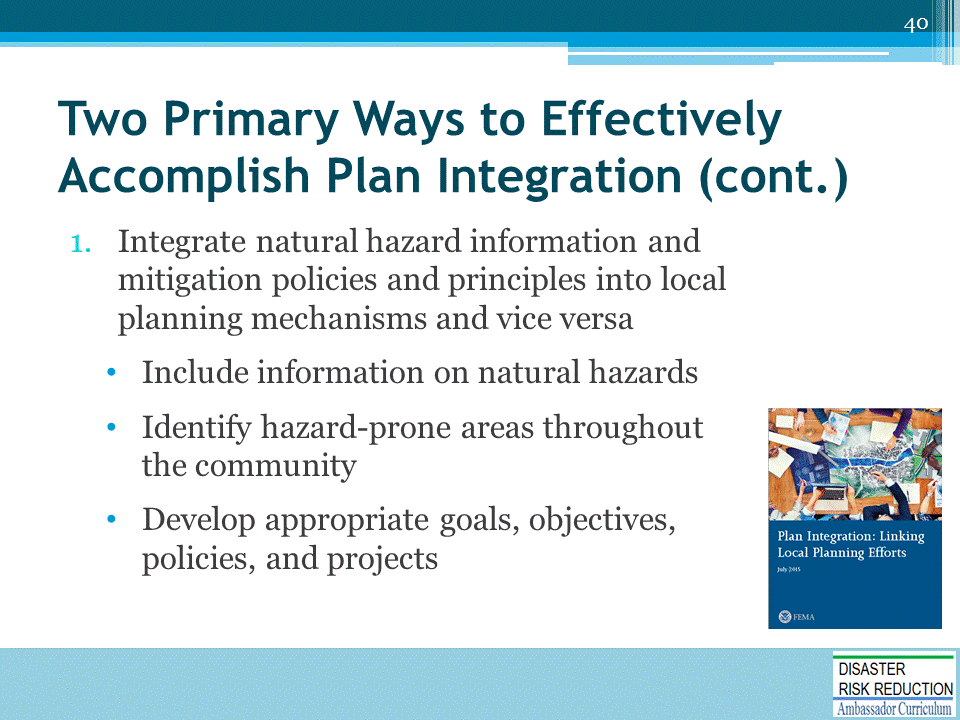 Source: FEMA, Plan Integration: Linking Local Planning Efforts (https://www.fema.gov/media-library-data/1440522008134-ddb097cc285bf741986b48fdcef31c6e/R3_Plan_Integration_0812_508.pdf)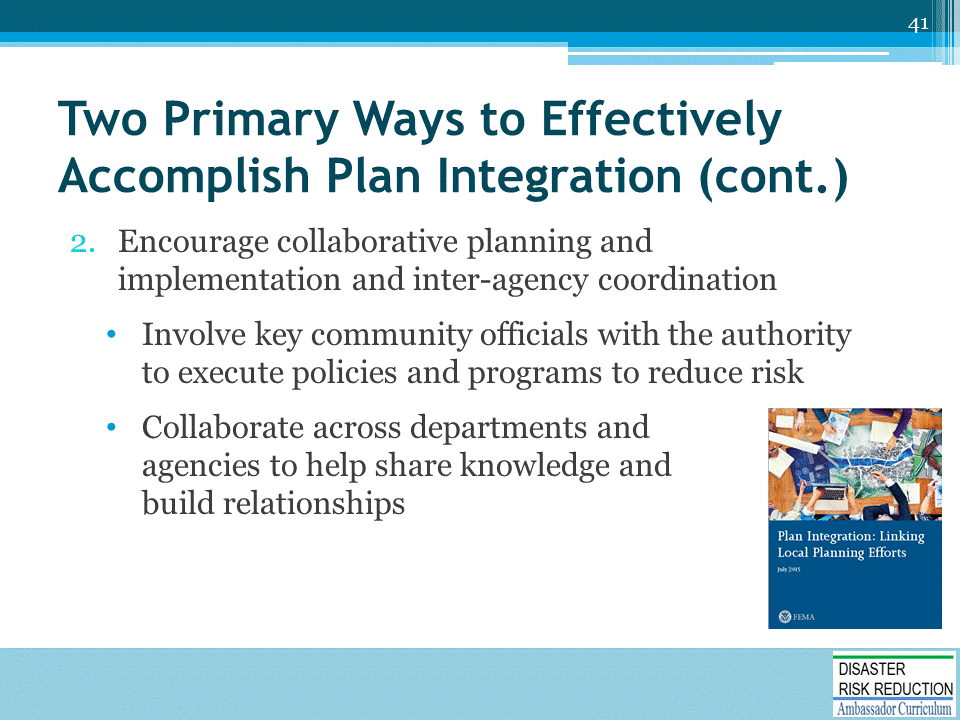 Source: FEMA, Plan Integration: Linking Local Planning Efforts (https://www.fema.gov/media-library-data/1440522008134-ddb097cc285bf741986b48fdcef31c6e/R3_Plan_Integration_0812_508.pdf)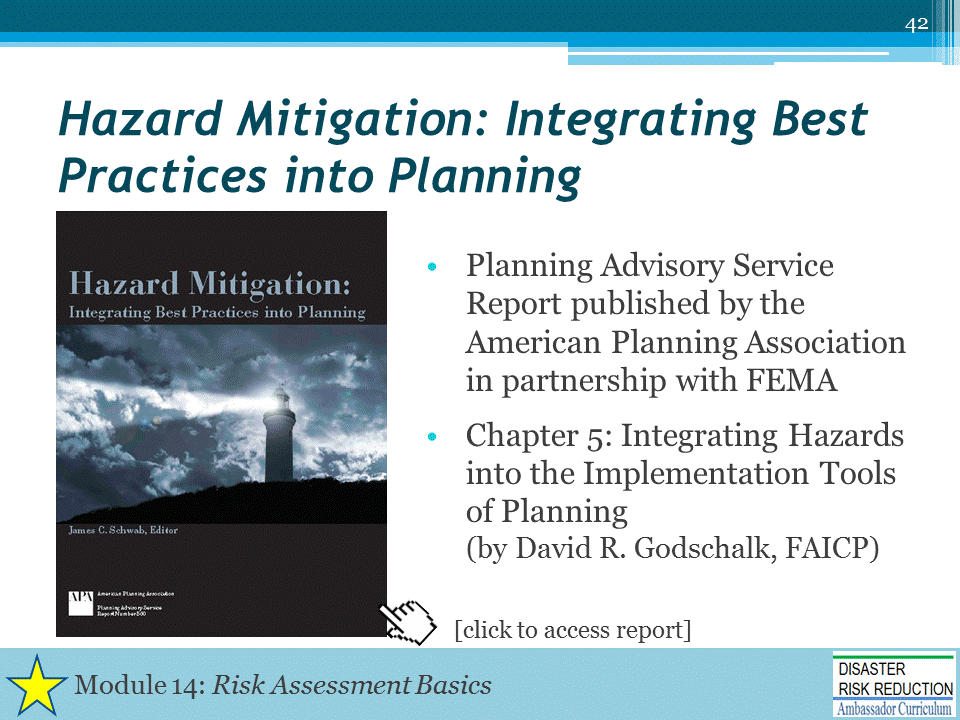 Hazard Mitigation: Integrating Best Practices into Planning, a joint effort by the American Planning Association and FEMA (May 2010).  (https://www.fema.gov/media-library/assets/documents/19261)   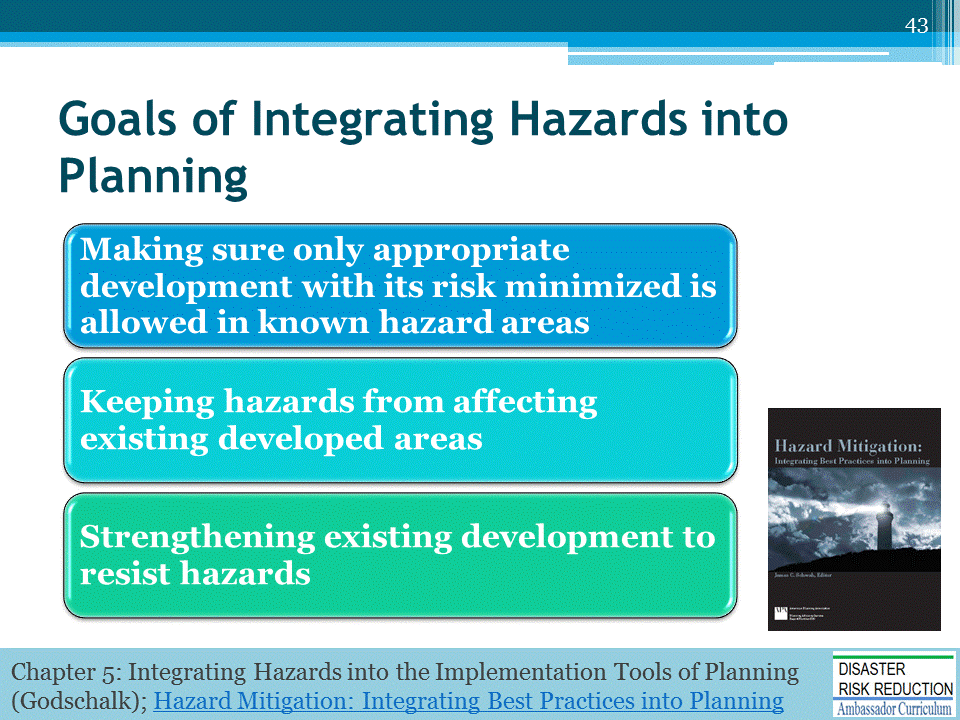 See Chapter 5 of Hazard Mitigation: Integrating Best Practices into Planning: https://www.fema.gov/media-library/assets/documents/19261 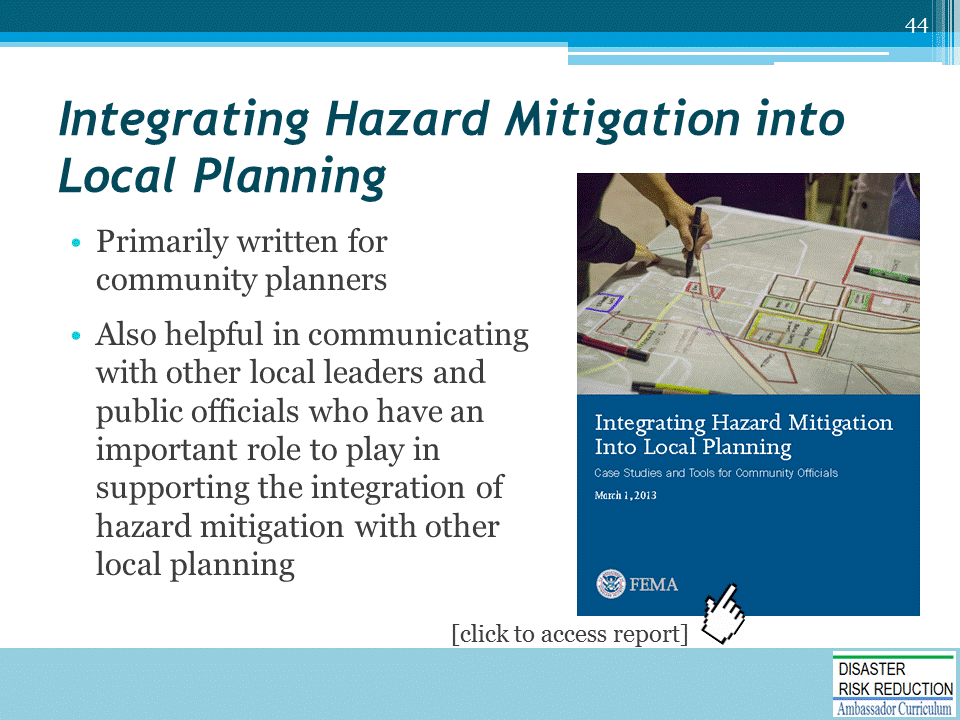 Integrating Hazard Mitigation into Local Planning: Case Studies and Tools for Community Officials (March 2013)https://www.fema.gov/media-library-data/20130726-1908-25045-0016/integrating_hazmit.pdf  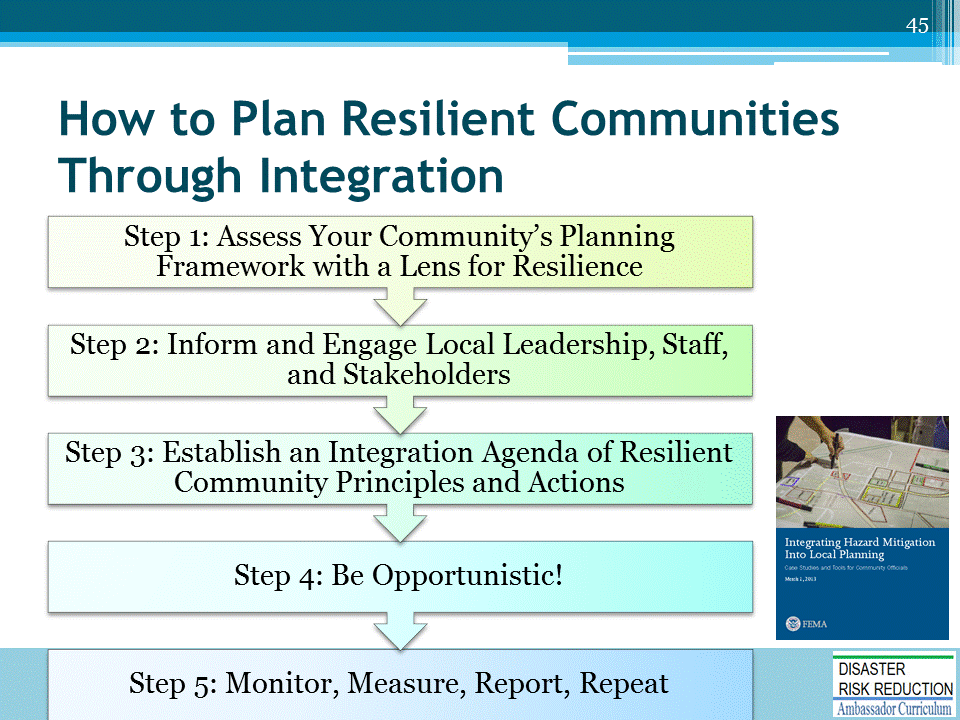 Source: Integrating Hazard Mitigation into Local Planning: Case Studies and Tools for Community Officials (March 2013)https://www.fema.gov/media-library-data/20130726-1908-25045-0016/integrating_hazmit.pdf  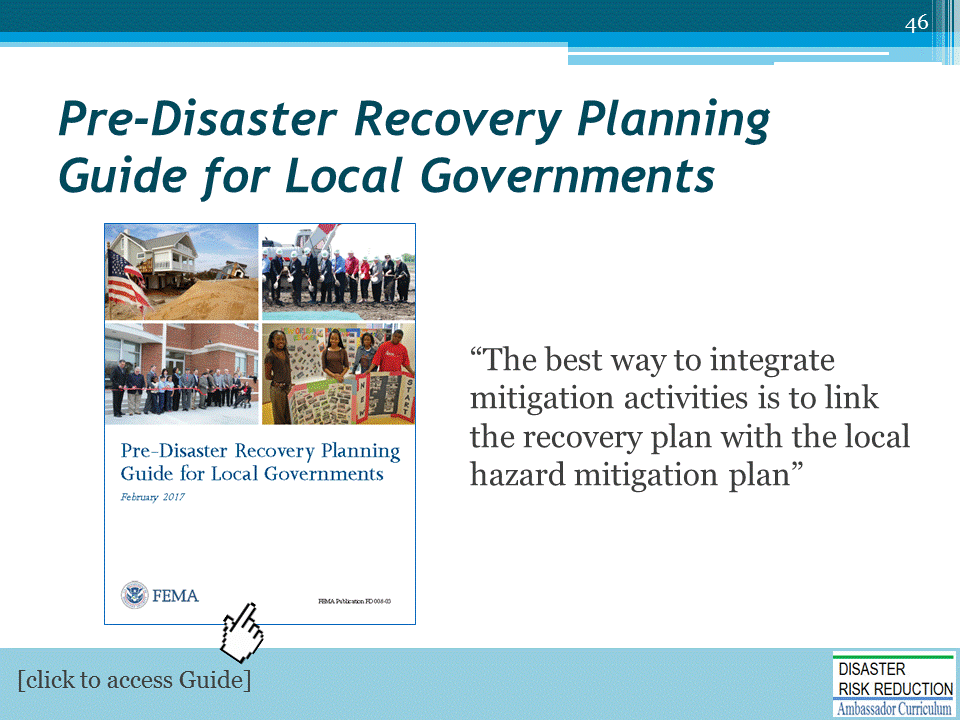 See page 9 of Pre-Disaster Recovery Planning Guide for Local Governments 
(https://www.fema.gov/media-library-data/1487096102974-e33c774e3170bebd5846ab8dc9b61504/PreDisasterRecoveryPlanningGuideforLocalGovernmentsFinal50820170203.pdf) 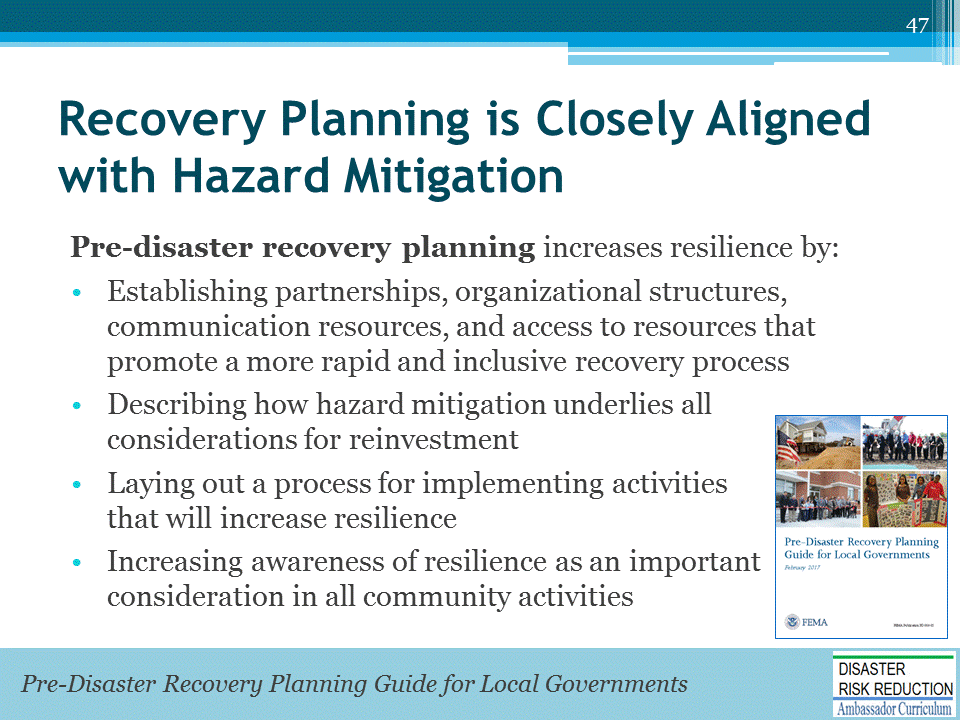 See page 14 of Pre-Disaster Recovery Planning Guide for Local Governments 
(https://www.fema.gov/media-library-data/1487096102974-e33c774e3170bebd5846ab8dc9b61504/PreDisasterRecoveryPlanningGuideforLocalGovernmentsFinal50820170203.pdf) 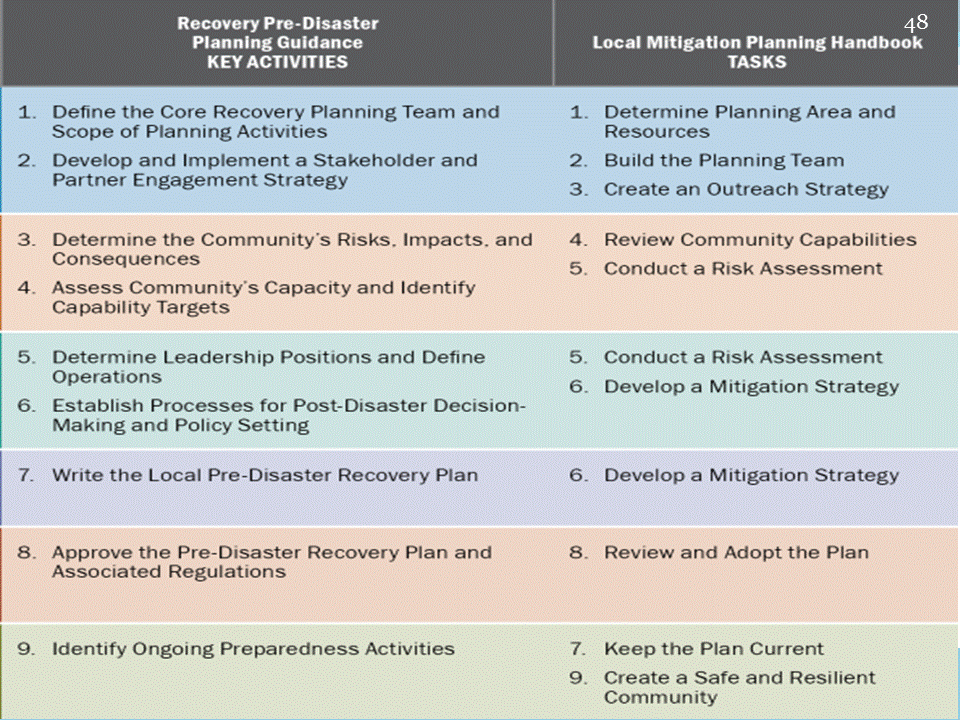 See page 73 of Pre-Disaster Recovery Planning Guide for Local Governments 
(https://www.fema.gov/media-library-data/1487096102974-e33c774e3170bebd5846ab8dc9b61504/PreDisasterRecoveryPlanningGuideforLocalGovernmentsFinal50820170203.pdf) Local Mitigation Planning Handbook: https://www.fema.gov/media-library-data/20130726-1910-25045-9160/fema_local_mitigation_handbook.pdf). 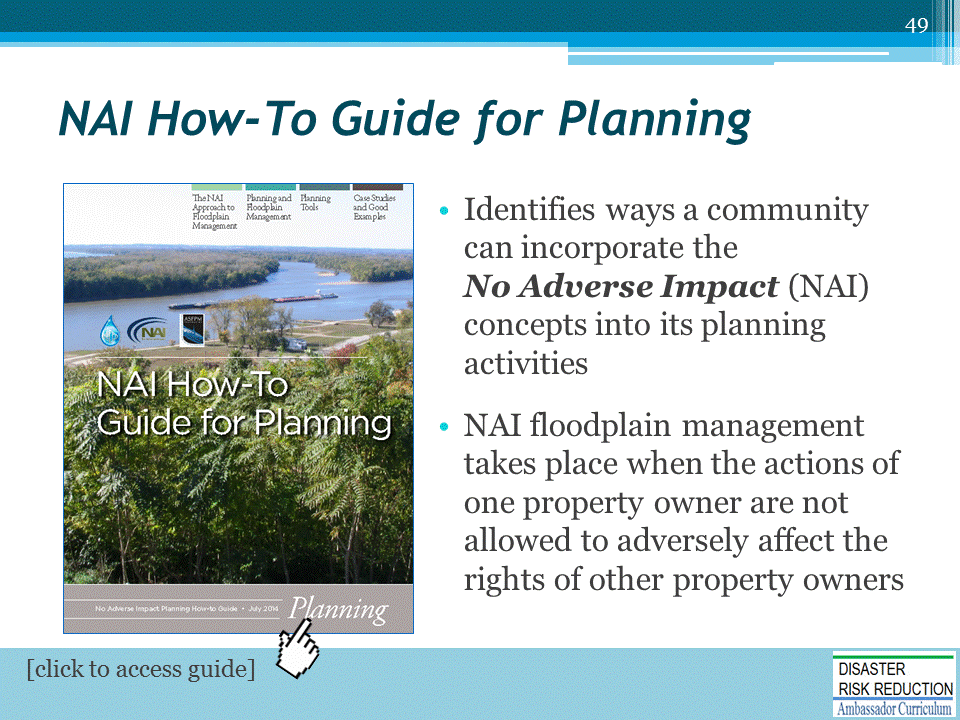 NAI How-To Guide for Planning: http://www.floods.org/NoAdverseImpact/NAI_Planning_How_to_Guide_Final.pdf  No Adverse Impact Toolkit: http://www.floods.org/NoAdverseImpact/NAI_Toolkit_2003.pdf 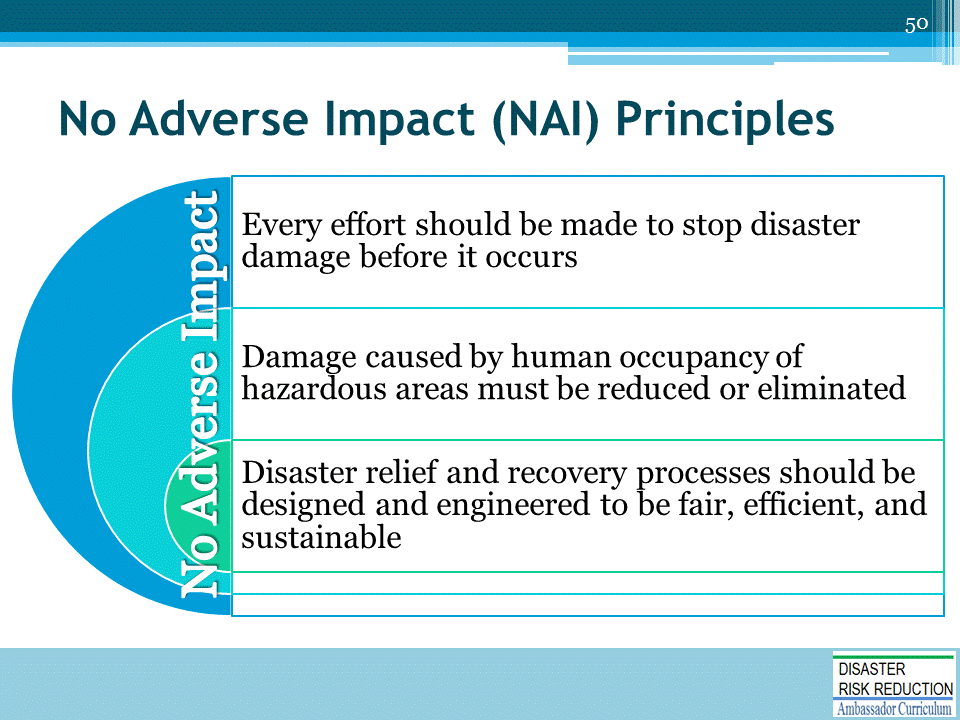 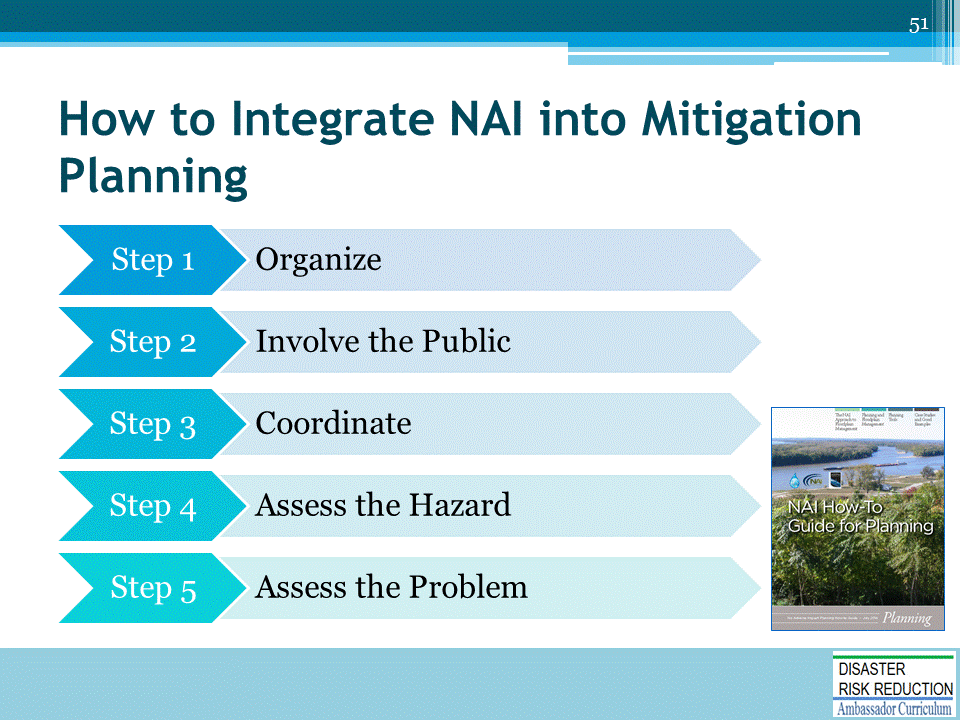 Source: NAI How-To Guide for Planning: http://www.floods.org/NoAdverseImpact/NAI_Planning_How_to_Guide_Final.pdf  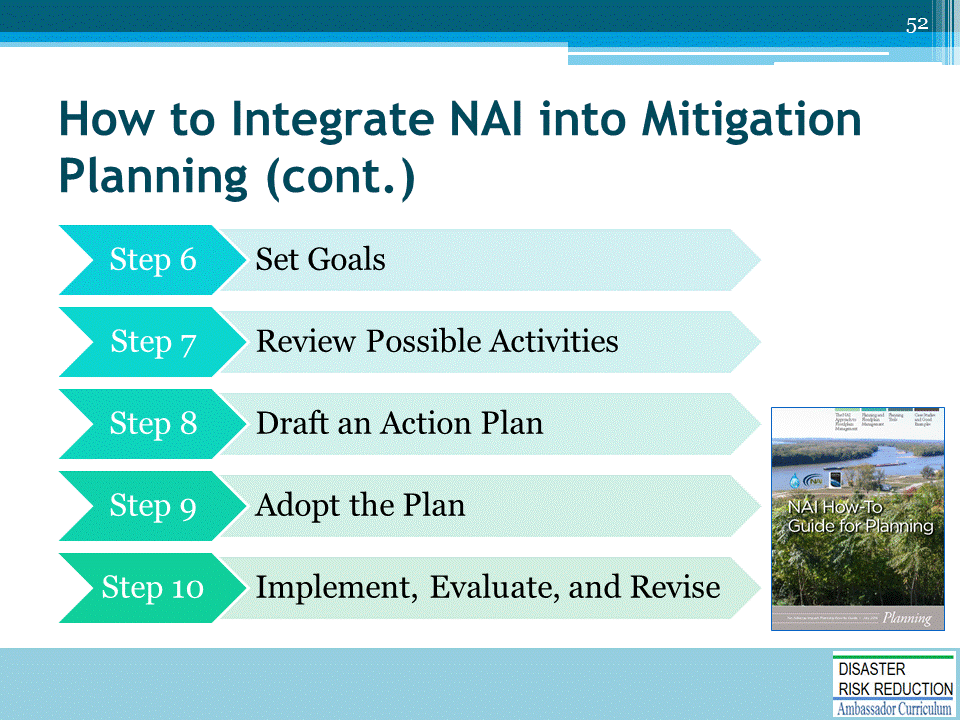 Source: NAI How-To Guide for Planning: http://www.floods.org/NoAdverseImpact/NAI_Planning_How_to_Guide_Final.pdf  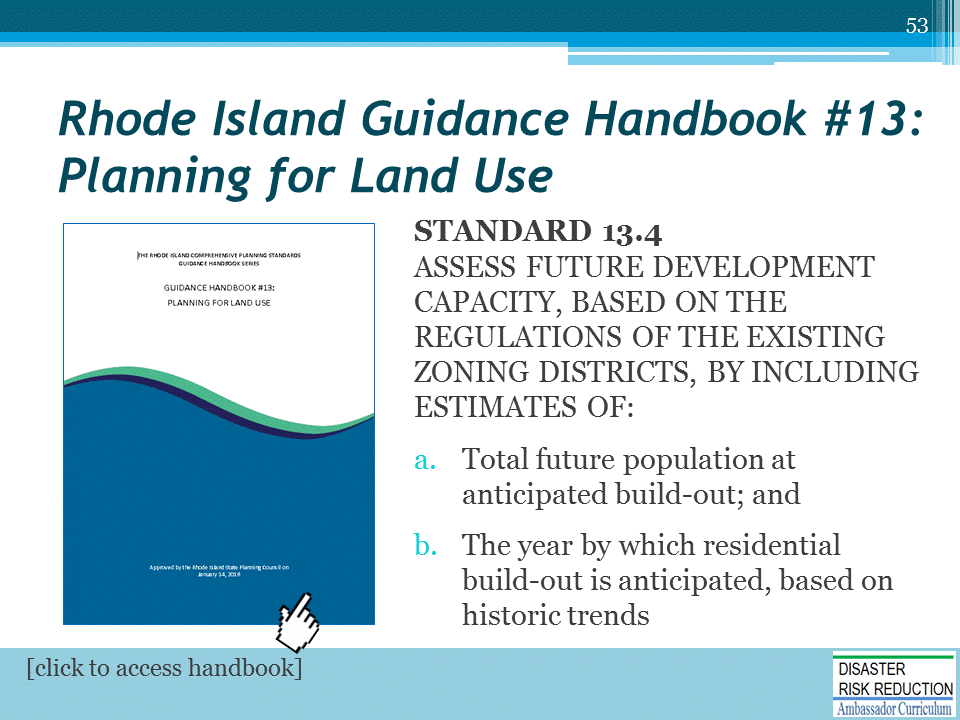 Source: Guidance Handbook #13: Planning for Land Use:  http://www.planning.ri.gov/documents/comp_handbook/13_LandUse.pdf 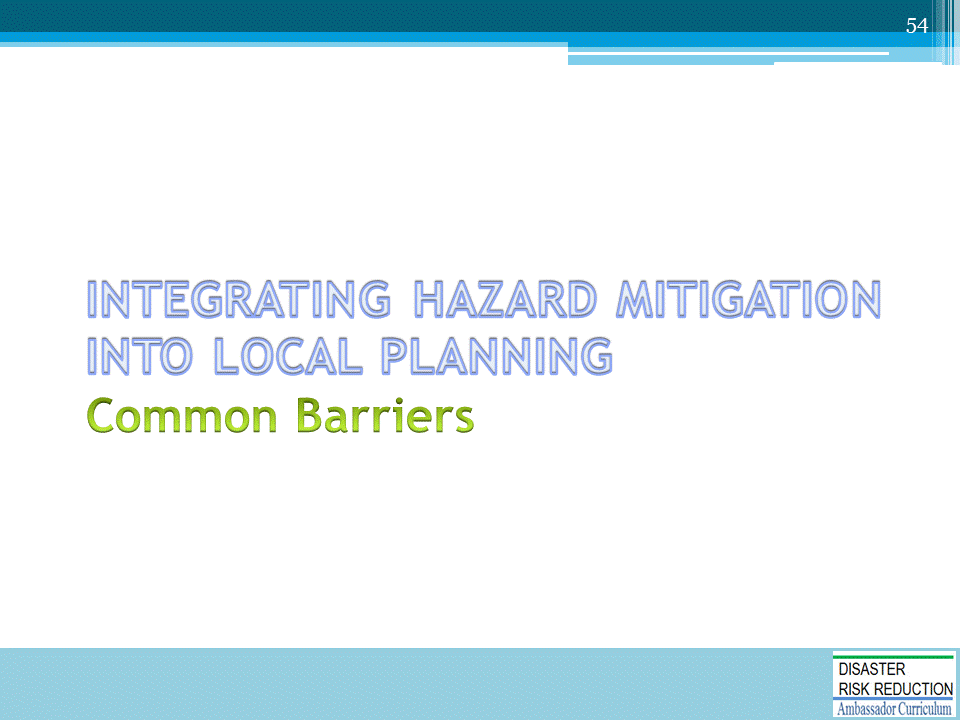 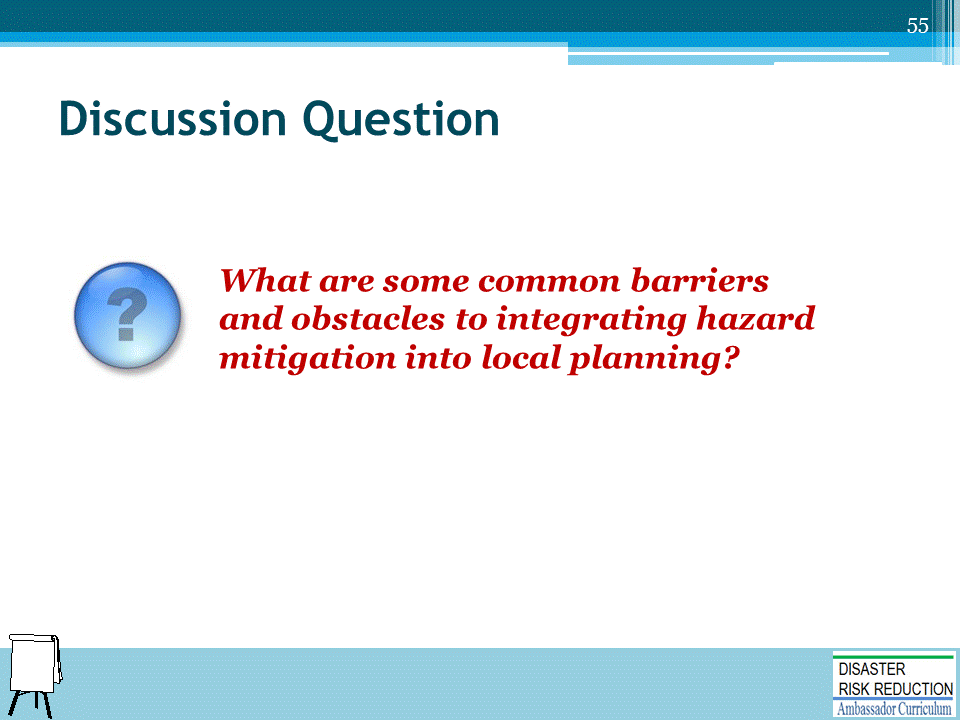 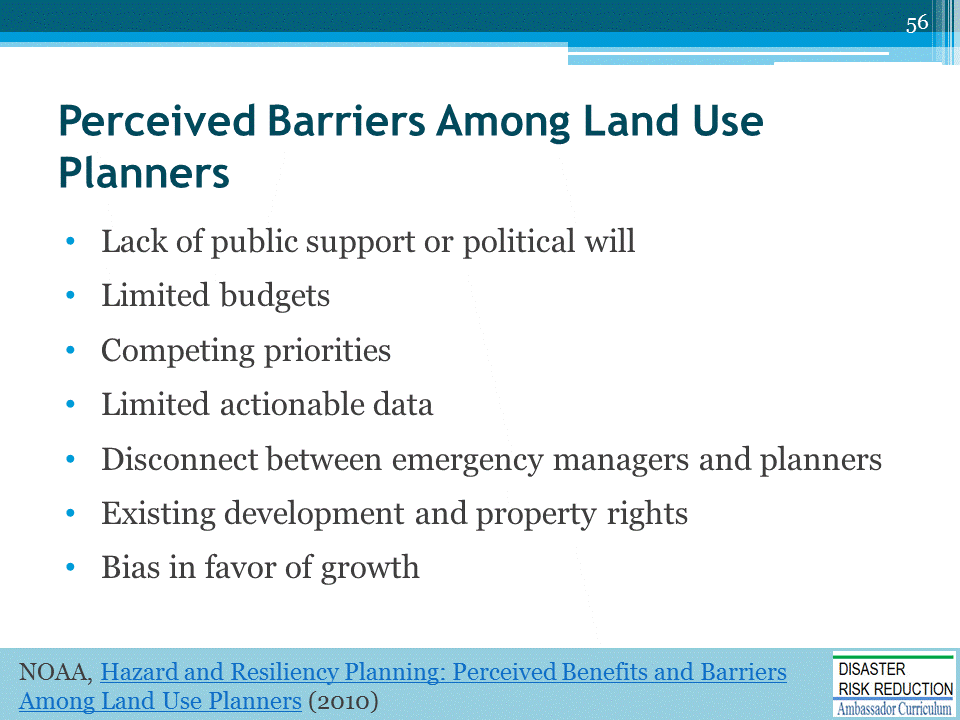 NOAA, Hazard and Resiliency Planning: Perceived Benefits and Barriers Among Land Use Planners (2010): https://coast.noaa.gov/data/digitalcoast/pdf/hazard-planning.pdf 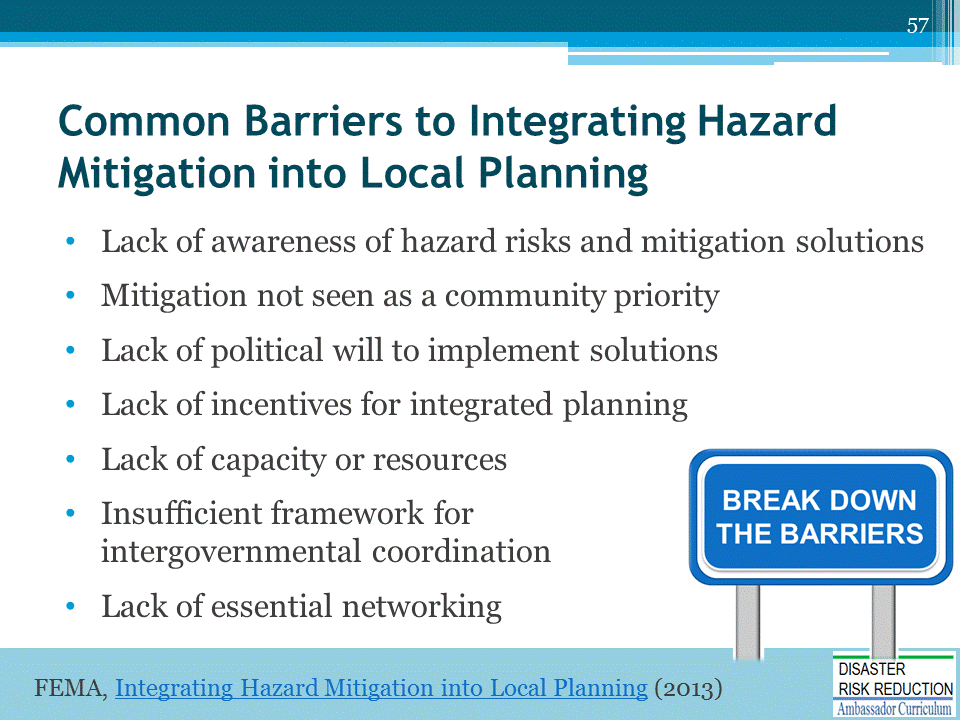 Source: FEMA, Integrating Hazard Mitigation into Local Planning (2013): https://www.fema.gov/media-library-data/20130726-1908-25045-0016/integrating_hazmit.pdf 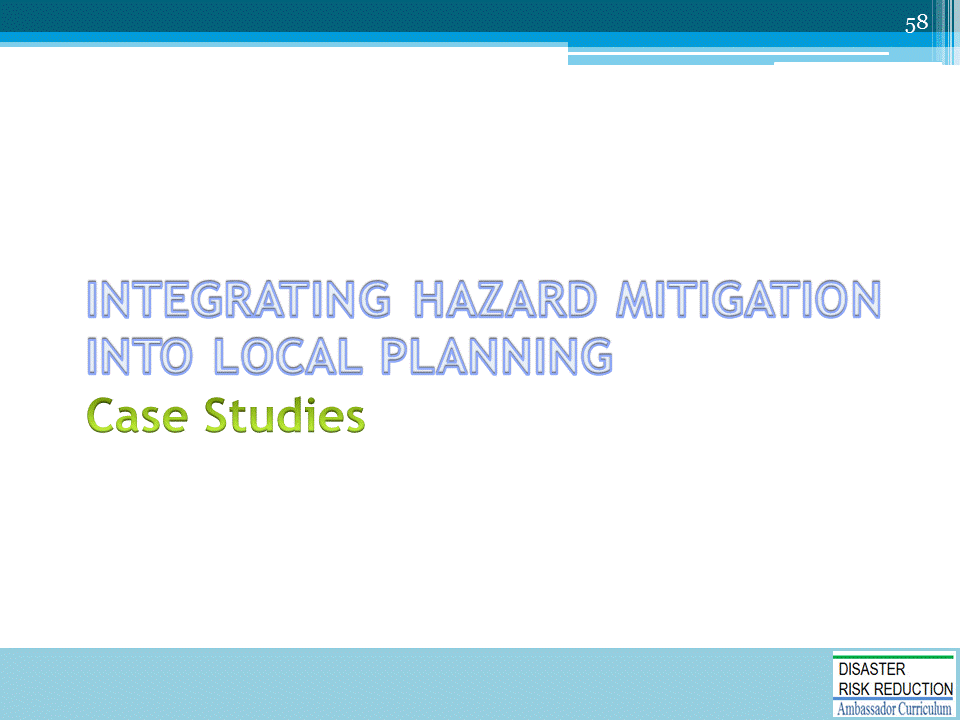 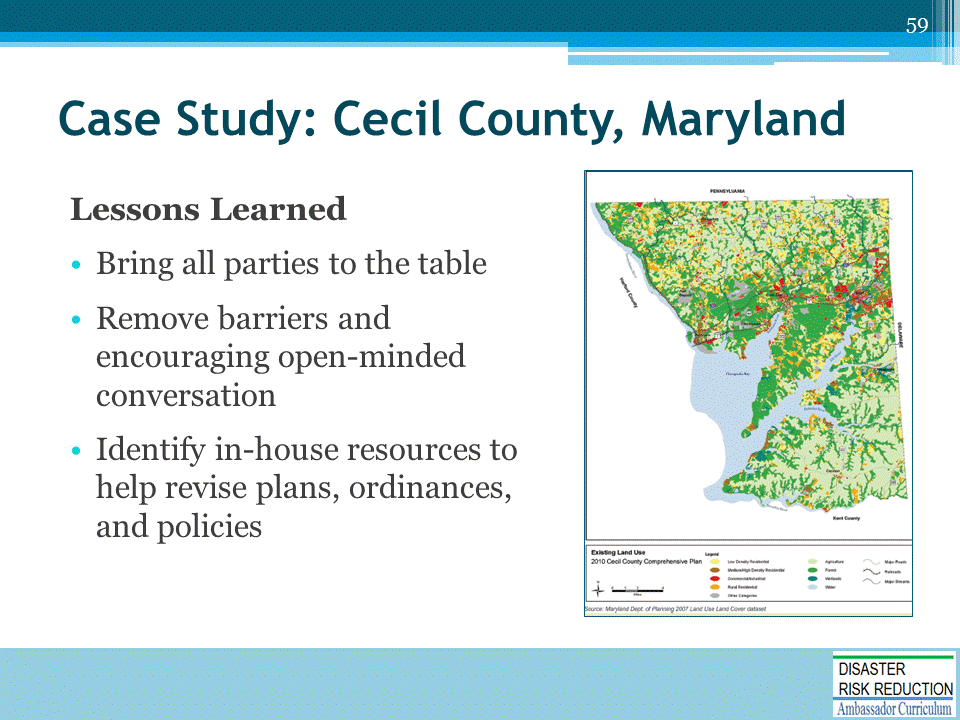 Cecil County performed plan integration with the goal of making the County more resilient to disasters. 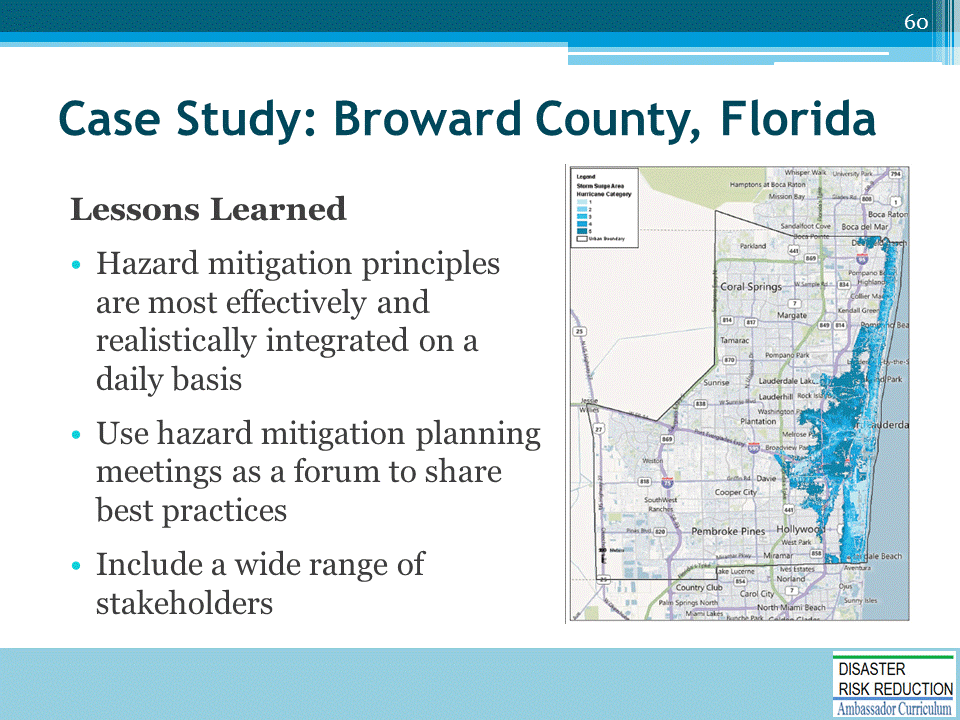 Broward County identified hazard mitigation integration opportunities and existing examples as part of a federal and state grant-funded process to establish a road map for Broward County stakeholders to make realistic incremental improvements toward making the county a model resilient, disaster resistant, and sustainable community. 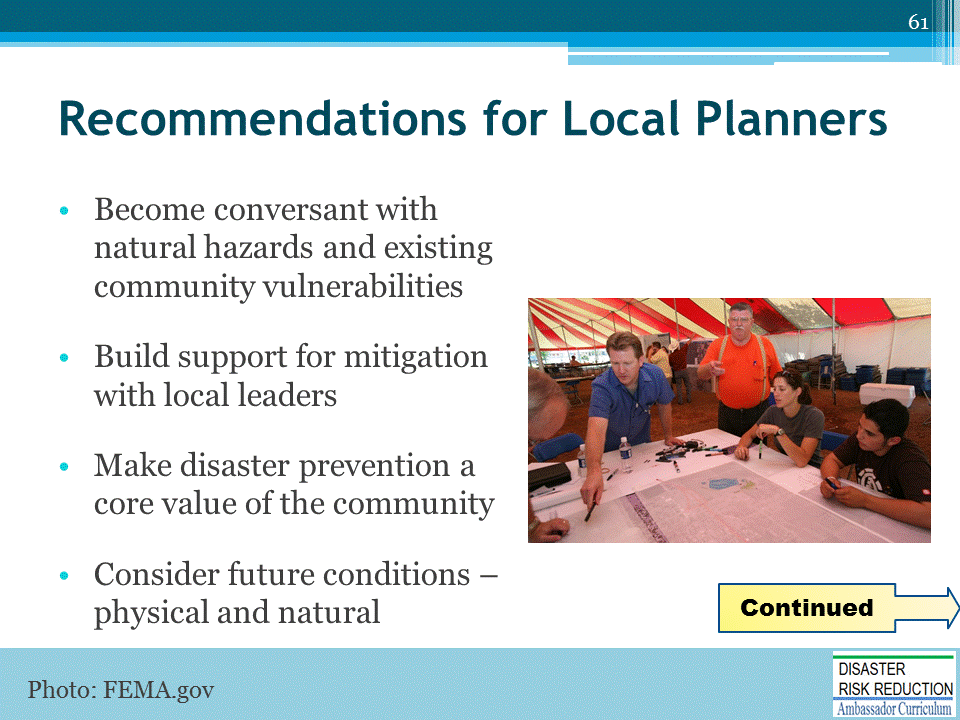 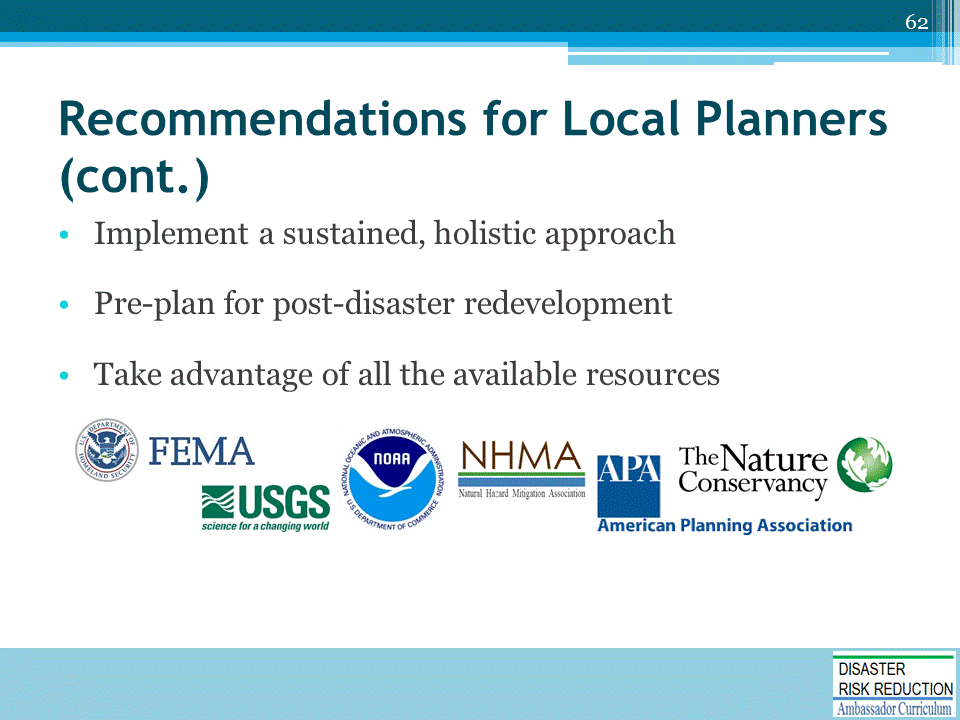 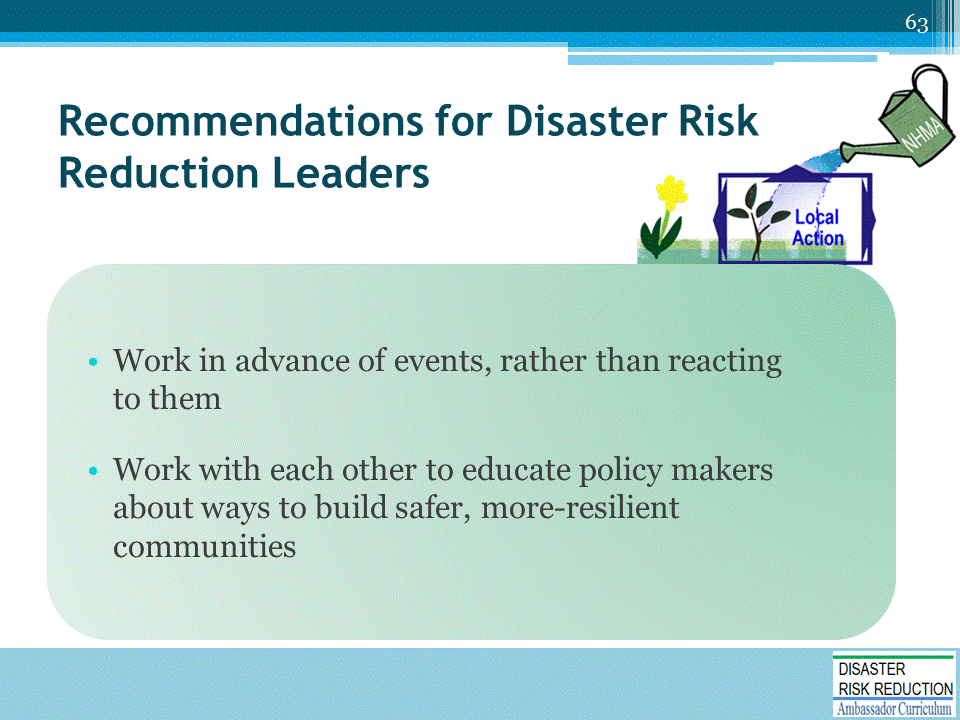 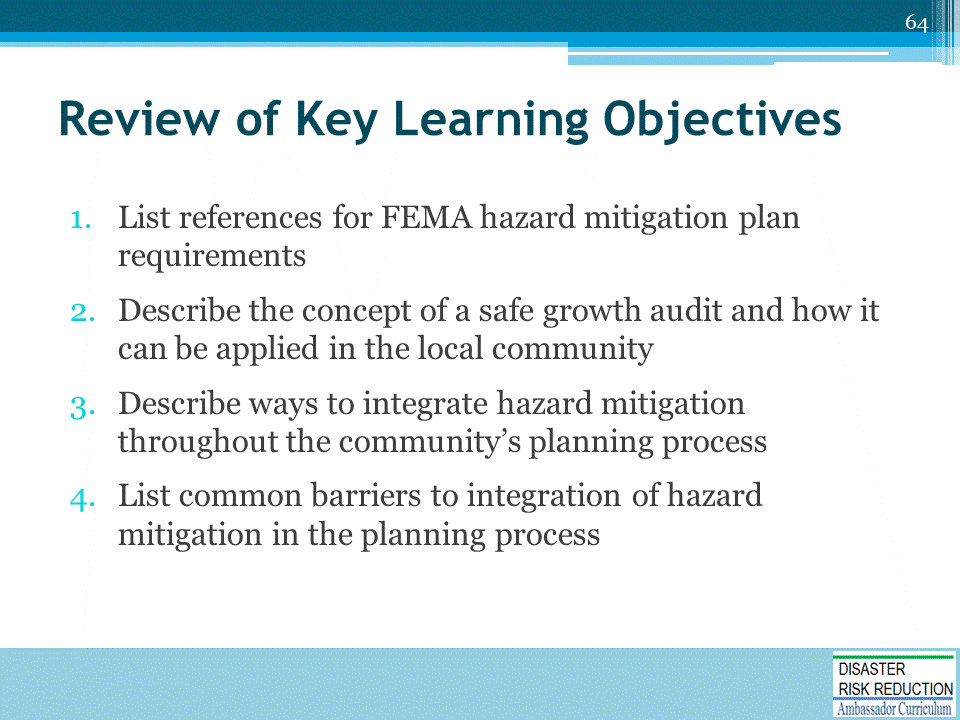 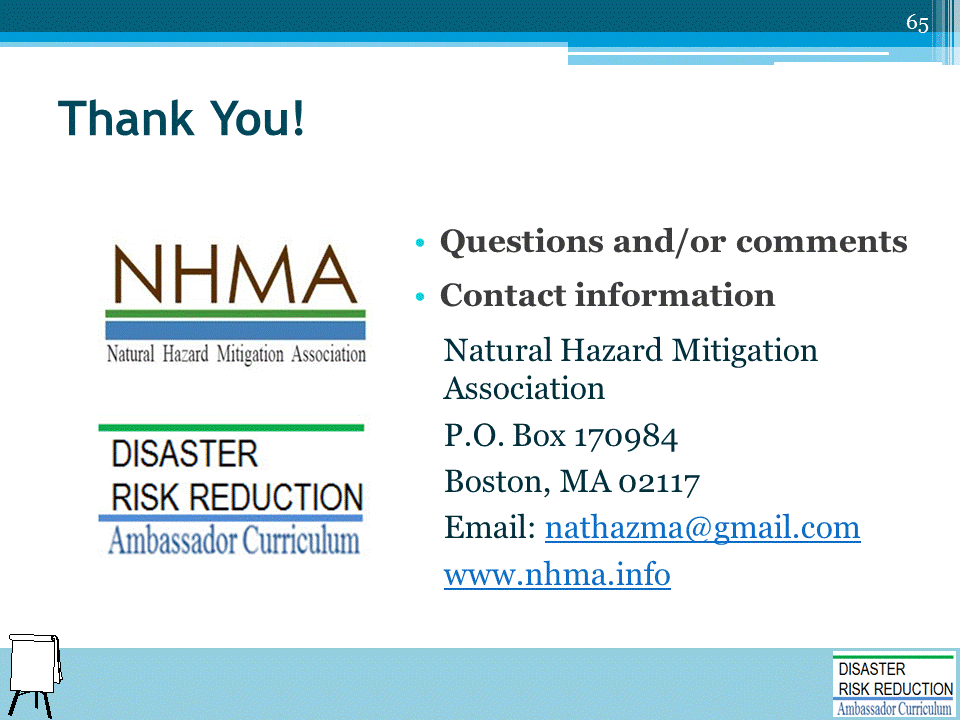 DRR AMBASSADOR CURRICULUM AT-A-GLANCEI.  Disaster Risk Reduction for a Safe and Prosperous Future I.  Disaster Risk Reduction for a Safe and Prosperous Future 1Introduction to the Natural Hazard Mitigation Association and Disaster Risk Reduction Ambassador Curriculum 2Introduction to Disaster Risk Reduction as a Foundation of Community Resilience 3Leadership for Disaster Risk Reduction 4Community Disaster Risk Reduction and Adaptation 5Approaching the Challenge of Disaster Risk Reduction: NIST Community Resilience Guide II. Forming a Community’s Vision for Disaster Risk ReductionII. Forming a Community’s Vision for Disaster Risk Reduction6Risk Assessment through Storytelling: An Asset-Based Approach 7Achieving Community Buy-in for Disaster Risk Reduction: Win-Win Approaches8Leveraging Resources to Improve Disaster Risk Reduction III.  Realizable, Practical, and Affordable Approaches for Moving from a Vision for Disaster Risk Reduction to a StrategyIII.  Realizable, Practical, and Affordable Approaches for Moving from a Vision for Disaster Risk Reduction to a Strategy9Selecting and Implementing a Strategy for Addressing Community Disaster Risk Problems10Integrating Hazard Mitigation into Local Planning 11Beyond Codes and Low-Impact Development12Creating the Plan: A Sustainable Floodplain Management Process ModelIV.  Resources and Tools for Implementing a Community’s Disaster Risk Reduction StrategyIV.  Resources and Tools for Implementing a Community’s Disaster Risk Reduction Strategy13Climate and Weather Tools and Trends14Risk Assessment Basics 15Legal and Policy Opportunities for Disaster Risk Reduction16Linking Catastrophe Insurance to Disaster Risk Reduction V.  Resources for Hazard-Specific Disaster Risk ReductionV.  Resources for Hazard-Specific Disaster Risk Reduction17Living with Water: Inland and Coastal Flooding18Design for Flood Resilience: Part I: Floodplain Management and Flood Resistant Design19Design for Flood Resilience: Part II: Green Infrastructure / Low Impact Development20Overcoming Impediments to Flood Resilience: Paths Forward 21Wildfire Mitigation22The Wildfire-Flood Connection23Severe Thunderstorm/Tornado Safe Rooms 24From Policy to Engineering: Earthquake Risks